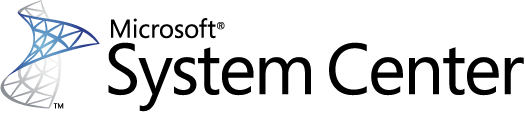 Guide du pack d’analyse System Center pour Microsoft SharePoint Foundation 2013Microsoft Corporation Copyright © Microsoft Corporation. Tous droits réservés. Vous êtes tenu d’observer la réglementation relative aux droits d’auteur en vigueur. En utilisant ou commentant cette documentation, vous indiquez que vous acceptez le contrat de licence ci-après.Cette documentation est fournie à titre indicatif uniquement, et « EN L’ÉTAT ». Le fait que vous utilisiez cette documentation ne peut se substituer au service personnalisé et aux informations que pourrait développer Microsoft Corporation pour un utilisateur particulier en fonction de son environnement. Dans les limites prévues par la loi, MICROSOFT EXCLUT TOUTE GARANTIE, QUELLE QU’ELLE SOIT, EXCLUT TOUTES LES GARANTIES EXPRESSES, IMPLICITES ET LÉGALES, ET DÉGAGE TOUTE RESPONSABILITÉ POUR LES DOMMAGES QUELS QU’ILS SOIENT LIÉS À CES ÉLÉMENTS OU AUX DROITS DE PROPRIÉTÉ INTELLECTUELLE S’Y RAPPORTANT. Microsoft peut détenir des brevets, avoir déposé des demandes d’enregistrement de brevets ou être titulaire de marques ou autres droits de propriété intellectuelle portant sur des sujets inclus dans cette documentation. Sauf si stipulation expresse d’un autre contrat émanant de Microsoft, votre utilisation du présent document ne vous procure aucune licence sur ces brevets, marques ou autres droits de propriété intellectuelle.Les informations fournies dans le présent document, y compris les adresses URL et autres références à des sites Web Internet, peuvent changer sans préavis. Sauf mention contraire, les noms de sociétés, d’organisations, de produits, de domaines, d’adresses de messagerie, de logos, de personnes, de lieux et d’événements mentionnés dans les exemples sont fictifs. Microsoft, Active Directory, SharePoint, Windows, Windows NT et Windows Server sont soit des marques déposées, soit des marques commerciales, de Microsoft Corporation aux États-Unis d’Amérique et/ou dans d’autres pays/régions. Les noms des sociétés et produits réels mentionnés dans ce document peuvent être les marques de leurs propriétaires respectifs.Vous n’êtes nullement tenu de communiquer à Microsoft les moindres suggestions, remarques ou autres commentaires (« Commentaires ») concernant la présente documentation. Toutefois, si vous faites part de vos commentaires à Microsoft, vous conférez à Microsoft, gratuitement, le droit d’utiliser, de partager et de commercialiser ces commentaires de quelque manière et à quelque fin que ce soit. Vous cédez également à des tiers, gratuitement, tous droits de brevet nécessaires pour leurs produits, technologies et services, ou pour communiquer avec des éléments spécifiques d’un logiciel ou d’un service Microsoft qui comprend le commentaire. Vous vous abstiendrez de fournir des commentaires qui soient soumis à une licence nécessitant que Microsoft cède la licence de ses logiciels ou de sa documentation à des tiers sous prétexte d’avoir inclus votre commentaire.SommaireGuide du pack d’analyse System Center pour Microsoft SharePoint Foundation 2013	1Sommaire	iDémarrage rapide	1Fichiers inclus dans ce pack d’administration	5Forum Aux Questions et problèmes identifiés	6Guide du pack d’administration de Microsoft SharePoint Foundation 2013 Management 
pour Operations Manager 2007 R2	15Conditions requises pour le pack d’administration Microsoft SharePoint Foundation 2013	16Conditions requises pour utiliser le pack d’administration	16Considérations relatives à la sécurité pour le pack d’administration Microsoft SharePoint Foundation 2013	18Configurer le profil d’identification du compte SharePoint Discovery/Monitoring Account	18Prise en charge de la surveillance sans agent	22Prise en main du pack d’administration de Microsoft SharePoint Foundation 2013	23Composants du pack d’administration de SharePoint Foundation 2013	23Importer le pack d’administration dans Operations Manager 2007 R2	24Déployer et configurer des serveurs pour l’agent Operations Manager 2007 R2	25Redimensionner les journaux des événements des agents	25Désactiver la réplication de journaux des événements pour la surveillance 
des serveurs en cluster	26Configuration facultative pour le pack d’administration Microsoft SharePoint Foundation 
2013	27Personnaliser le pack d’administration	28Désactiver un moniteur ou une règle	33Description des opérations du pack d’administration Microsoft SharePoint Foundation 2013	33Objets détectés par le pack d’administration Microsoft SharePoint Foundation 2013	34Comprendre l’analyse d’intégrité	34À propos des moniteurs du pack d’administration Microsoft SharePoint Foundation 2013	34Comment s’effectuent les cumuls d’intégrité	38Comment l’intégrité est indiquée dans la Console Opérateur	39Scénarios d’analyse essentiels	40Comprendre les règles	41Comprendre les tâches	42Affichages des informations dans la console Opérateur	44À propos de la console Opérateur d’Operations Manager 2007 R2	44Affichage de l’état et des données de performances dans le volet Analyse	45Affichage des vues du pack d’administration dans le volet Création	47Affichage des règles du pack d’administration dans le volet Création	48Affichagedes détections d’objets du pack d’administration dans le volet Création	49Utilisation des rapports du pack d’administration Microsoft SharePoint Foundation 2013	52Sélection d’un rapport	52Description des rapports	53Démarrage rapide Système logiciel requisSystem Center Operations Manager 2007 R2 et Windows Server 2008 R2 Service Pack 1 sont requis pour exécuter le pack d’administration de SharePoint Foundation 2013.DémarrerCette section fournit des instructions de configuration de l’environnement, d’importation des packs d’administration et de configuration du système pour l’analyse à l’aide d’Operations Manager 2007 R2. Configurez les serveurs System Center Operation Manager 2007 R2. Pour plus d’informations sur l’installation et la configuration d’Operations Manager 2007, voir le guide de déploiement Operations Manager 2007 à l’adresse http://technet.microsoft.com/fr-fr/library/bb419281.aspx.Identifiez tous les serveurs de la batterie. Vous pouvez identifier tous les serveurs de la batterie à l’aide du site Web Administration centrale. Si votre installation de SharePoint ne réussit pas à installer les composants sur un serveur particulier, il convient de dépanner le serveur ou de retirer ce dernier de la batterie afin que que le serveur n’apparaisse pas dans l’Administration centrale, sinon la découverte de packs d’administration risque de devenir plus compliquée.
Remarque : Si la découverte ne voit pas un serveur dans la succursale, la découverte ou d’analyse pourrait ne pas bien fonctionner. Installez l’agent d’Operations Manager 2007 R2 sur les serveurs identifiés à l’étape 2 en exécutant l’Assistant Découverte d’Operations Manager 2007 R2. Il est recommandé d’installer l’agent à l’aide de la fonction d’ajout des ordinateurs à l’agent via la console Operations Manager 2007 R2. Pour plus d’informations sur l’installation d’agents Operations Manager 2007 R2 , voir le guide de déploiement Operations Manager 2007 R2 à l’adresse http://technet.microsoft.com/fr-fr/library/bb419281.aspx.Remarque : vous pouvez omettre cette étape si l’agent est déjà installé sur les ordinateurs agents.Configurez la notification d’alerte d’Operations Manager 2007 R2 – consultez les instructions générales du guide d’Operations Manager 2007 R2.Nous vous recommandons d’importer et de configurer les packs d’administration de Windows Server Operating System, SQL Server et Windows Server Internet Information Services (IIS) conformément aux guides des packs d’administration. Ces pack d’administration sont disponibles à l’adresse http://www.microsoft.com/technet/prodtechnol/scp/catalog.aspx. Vérifiez que vous utilisez les packs d’administration correspondant à Windows 2008 R2.Téléchargez et installez le pack d’administration de Microsoft SharePoint Foundation 2013.Remarque : si le serveur sur lequel le fichier d’installation du pack d’administration est téléchargé exécute la version 64 bits de Windows, le pack d’administration est installé dans le dossier ProgramFiles(x86)% par défaut.Remarque : si vous réinstallez une version plus récente de ce pack d’administration, renommez votre fichier Microsoft.Sharepoint.Foundation.Library.MP.config existant en Microsoft.Sharepoint.Foundation.Library.MP-OLD.config avant d’installer la version la plus récente afin de conserver vos modifications et remplacements existants dans le fichier Microsoft.Sharepoint.Foundation.Library.MP.config. Une fois la nouvelle version du fichier de configuration installée, copiez-y toutes les personnalisations apportées à Microsoft.Sharepoint.Foundation.Library.MP-OLD.config dans le fichier Microsoft.Sharepoint.Foundation.Library.MP.config plus récent.Veillez à ce que les fichiers suivants se trouvent dans le dossier « %ProgramFiles%\System Center Management Packs » sur votre serveur d’administration Operations Manager 2007 R2 :Microsoft.Sharepoint.Foundation.Library.mpMicrosoft.Sharepoint.Foundation.2013.Discovery.mpMicrosoft.Sharepoint.Foundation.2013.Monitoring.mpMicrosoft.Sharepoint.Foundation.Library.MP.config
Dans la console Operations Manager 2007 R2, importez le pack d’administration de Microsoft SharePoint Foundation 2013. Sur le serveur d’administration Operations Manager 2007 R2, ouvrez la console Opérateur.Sous l’onglet Administration, développez Packs d’administration. Cliquez avec le bouton droit sur le nœud Packs d’administration, puis sélectionnez Importer les packs d’administration. Allez à « %ProgramFiles%\System Center Management Packs », puis sélectionnez les fichiers suivants :Microsoft.Sharepoint.Foundation.Library.mpMicrosoft.Sharepoint.Foundation.2013.Discovery.mpMicrosoft.Sharepoint.Foundation.2013.Monitoring.mp Cliquez sur Importer, puis sur Fermer.Créez un compte d’identification pour la détection et l’analyse de Microsoft SharePoint Foundation 2013 dans la console Operations Manager 2007 R2.Sur le serveur d’administration Operations Manager 2007 R2, ouvrez la console Opérateur.Sous l’onglet Administration, développez Packs d’administration. Dans l’onglet Administration, développez le nœud Sécurité, cliquez avec le bouton droit sur Comptes d’identification, puis sélectionnez Créer un compte d’identification.Suivez l’assistant pour créer le compte d’identification, puis enregistrez le nom complet du compte, qui sera utilisé dans le fichier Microsoft.Sharepoint.Foundation.Library.MP.config comme décrit à l’étape suivante. Vous pouvez nommer votre compte d’identification « SharePoint Discovery/Monitoring Account » afin d’éviter d’avoir à mettre à jour Microsoft.Sharepoint.Foundation.Library.MP.config à la prochaine étape.Remarque : le compte d’identification doit disposer de privilèges suffisants pour permettre l’exécution de la détection et de l’analyse. Nous recommandons d’utiliser le compte qui est membre du groupe SharePoint Administrateurs de batterie et qui a accès à toutes les bases de données SharePoint. Exécutez la tâche Admin sur le serveur de gestion Operations Manager 2007 R2 pour configurer la détection et l’analyse de Microsoft SharePoint Foundation 2013 :Mettez à jour le fichier Microsoft.Sharepoint.Foundation.Library.MP.config avec les informations appropriées. Ouvrez le fichier Microsoft.Sharepoint.Foundation.Library.MP.config sous « %ProgramFiles%\System Center Management Packs ».Trouvez la section ci-dessous et mettez à jour le compte en utilisant celui que vous avez créé à la dernière étape de la procédure précédente. Ajoutez également tous les ordinateurs de la batterie de serveurs pour la surveillance. Pour obtenir des informations détaillées, voir les instructions dans le fichier Microsoft.Sharepoint.Foundation.Library.MP.config. Vérifiez que tous les ordinateurs sur lesquels SharePoint Foundation 2013 est installé sont inclus au moyen du filtre d’expression régulière qui est la valeur de l’attribut Nom de l’élément Machine dans le fichier Microsoft.Sharepoint.Foundation.Library.MP.config.Remarque : la valeur par défaut "" de l’attribut Nom convient à tous les ordinateurs administrés par agent. Si un ordinateur qui ne possède aucun composant SharePoint est inclus, l’effet secondaire est que certains contrôles de registres seront exécutés dessus afin de déterminer si SharePoint est installé ou non.Exécutez la tâche d’administration pour configurer la détection et l’analyse. Sur le serveur d’administration Operations Manager 2007 R2, ouvrez la console Opérateur.Sur l’onglet Analyse, allez au dossier Monitoring Microsoft SharePoint (développez-le si nécessaire).Cliquez sur le nœud Administration sous le dossier Microsoft SharePointAccédez au menu Actions dans la barre d’outils  Tâches du groupe de batteries de serveurs SharePoint  Configurer le pack d’administration SharePoint. Vérifiez que le fichier Microsoft.Sharepoint.Foundation.Library.MP.config se trouve au bon endroit. Cliquez sur Exécuter.Remarque – La tâche prendra quelques minutes.En l’absence d’erreur, fermez la boîte de dialogue.Si la tâche n’engendre aucune erreur, passez à l’étape suivante. Dans le cas contraire, résolvez le problème et réexécutez la tâche jusqu’à ce qu’elle s’exécute sans erreur.Remarque : vous pouvez effectuer cette tâche à l’aide de Windows PowerShell. Pour plus d’informations sur l’utilisation de Windows PowerShell pour effectuer cette tâche, consultez l’aide relative aux applets de commande Get-Task et Start-Task en démarrant la console Operations Manager PowerShell depuis le menu Démarrer ou depuis %ProgramFiles%\System Center Operations Manager 2007\Microsoft.EnterpriseManagement.OperationsManager.ClientShell.Console et en tapant « Get-Help Get-Task –full » ou « Get-Help Start-Task -full ».Une fois la tâche précédente effectuée, patientez entre une demi-heure et une heure pour permettre au processus de détection de s’exécuter.Vérifiez les résultats de la détection. Ouvrez la console Operations Manager 2007 R2.Ouvrez l’onglet Analyse (en bas à gauche).Ouvrez le dossier Microsoft SharePoint (développez-le si nécessaire).Cliquez sur le nœud Affichage des diagrammes.Développez l’affichage des diagrammes et voyez avec votre administrateur SharePoint si tous les services ayant été mis en œuvre sont découverts. Si ce n’est pas le cas, consultez la FAQ pour savoir s’il s’agit d’un problème connu et s’il existe une solution. Sinon, réessayez.La configuration d’Operations Manager 2007 R2 pour analyser la batterie de serveurs SharePoint est terminée.Remarque : une fois la configuration terminée, surveillez les alertes concernant votre batterie de serveurs. Les alertes qui atteignent l’état Critique doivent être réinitialisées manuellement. Sans cela, le moniteur restera en état Critique et cessera d’envoyer de nouvelles alertes.Fichiers inclus dans ce pack d’administrationMicrosoft.Sharepoint.Foundation.Library.mpMicrosoft.Sharepoint.Foundation.2013.Discovery.mpMicrosoft.Sharepoint.Foundation.2013.Monitoring.mpSystem Center Monitoring Pack guide for Microsoft SharePoint Foundation 2013.docxMicrosoft SharePoint Foundation 2013 Management Pack Readme.htmMicrosoft.Sharepoint.Foundation.Library.MP.configEULA.RTFForum Aux Questions et problèmes identifiésCombien de batteries de serveurs puis-je surveiller à partir d’un ensemble de serveurs Operations Manager 2007 R2 ?Avec des packs d’administration SharePoint, un ensemble de serveurs Operations Manager 2007 R2 peut surveiller plusieurs batteries de serveurs SharePoint. Nous ne recommandons pas l’utilisation d’un ordinateur agent multi-hébergé (serveurs SharePoint surveillés dans plusieurs groupes d’administration Operations Manager 2007 R2).Ce pack d’administration est-il pris en charge pour Operations Manager 2007 R2 et Operations Manager 2012 ?Oui, ce pack d’administration est pris en charge dans Operations Manager 2007 R2 et Operations Manager 2012.Pourquoi la tâche d’administration ne s’est-elle pas exécutée correctement après la configuration du système ?Vous devez redémarrer les services RMS et les serveurs d’administration Operations Manager 2007 R2 au moins une fois après les avoir configurés pour que la tâche d’administration s’exécute correctement. Pourquoi ne puis-je pas voir le fichier Microsoft.Sharepoint.Foundation.Library.MP.config sur la version 64 bits de Windows Server 2008 ?Sur la version 64 bits de Windows Server 2008, le fichier Microsoft.Sharepoint.Foundation.Library.MP.config est installé dans le dossier %ProgramFiles(x86)%\System Center Management Packs. Vous devez copier le fichier dans le dossier %Program Files\System Center Management Packs avant d’exécuter la tâche d’administration. Sinon, les administrateurs verront le message d’erreur « Échec de chargement du fichier de configuration » pendant la configuration du pack d’administration.Pourquoi les composants sont-ils détectés même après leur suppression ?Il peut s’agir d’un problème de mise en cache. La mise à niveau ou l’importation d’un nouveau pack d’administration, avec de nouvelles propriétés de classes d’analyse peuvent produire des résultats de détection inattendus. Cela peut se produire si vous importez une nouvelle version du pack d’administration après en avoir importé les versions Présentation technique ou Bêta. Cela se produit, car d’anciennes classes demeurent dans le cache. Pour plus d’informations sur le vidage du cache à l’aide du commutateur clearcache avec Microsoft.MOM.UI.Console.exe, consultez la documentation Operations Manager 2007 R2.Ce pack d’administration inclut-il les packs d’administration d’autres technologies Microsoft ?Non. Ce pack d’administration n’inclut pas d’analyseurs ou de règles pour le système d’exploitation Windows, SQL Server ou IIS (Internet Information Services).. Nous vous recommandons d’installer ces packs d’administration pour aider à analyser les services exécutés sur les ordinateurs agents. Ces packs d’administrations sont disponibles à l’adresse http://systemcenter.pinpoint.microsoft.com/en-US/home (éventuellement en anglais)Est-il possible de remplacer les paramètres d’analyse pour une instance donnée ?Si un moniteur est implémenté en tant que moniteur « cook down (éventuellement en anglais) », le remplacement d’un paramètre s’appliquera à toutes les instances qu’il cible. L’utilisateur ne peut pas remplacer un paramètre visant uniquement une instance spécifique. Les moniteurs affectés dans ce pack d’administration sont les suivants :Moniteur de la règle de disponibilité de l’analyseur d’intégrité de SharePointMoniteur de règle de configuration de l’analyseur d’intégrité de SharePointMoniteur de règle de performance de l’analyseur d’intégrité de SharePointMoniteur de la règle de sécurité de l’analyseur d’intégrité de SharePointMoniteur de la règle personnalisée de l’analyseur d’intégrité de SharePointMoniteur de règle de disponibilité de l’analyseur d’intégrité de SharePoint sur SPServerMoniteur de règle de configuration de l’analyseur d’intégrité de SharePoint sur SPServerMoniteur de règle de performance de l’analyseur d’intégrité de SharePoint sur SPServerMoniteur de règle de sécurité de l’analyseur d’intégrité de SharePoint sur SPServerMoniteur de règle personnalisée de l’analyseur d’intégrité de SharePoint sur SPServerComment puis-je obtenir des informations supplémentaires sur une alerte ?Si une alerte est déclenchée et que vous souhaitez trouver des informations supplémentaires en plus de la notification et de la description de l’alerte, consultez l’explorateur d’intégrité. Les étapes à suivre sont les suivantes.Démarrez la Console des opérations.Sous l’onglet Analyse, sélectionnez le nœud Alertes actives.Dans le volet droit, cliquez avec le bouton droit sur l’alerte individuelle que vous voulez consulter, sélectionnez Ouvrir, puis Explorateur d’intégrité.Dans la fenêtre Explorateur d’intégrité, sélectionnez l’échec particulier que vous voulez consulter.Sous l’onglet Événements de changement d’état, consultez sectionDétails pour la description et des données relatives à l’événement.Si de nouveaux ordinateurs agents sont ajoutés à la batterie de serveurs SharePoint, 
dois-je réexécuter le fichier Microsoft.Sharepoint.Foundation.Library.MP.config ? Oui.Que se passe-t-il avec les analyses d’événements répétées si la Protection contre la saturation du journal des événements est activée ?Si l’option Protection de flux du journal des événements est activée, les analyseurs d’événements répétés peuvent ne pas se comporter comme prévu. Les analyseurs d’événements répétés sont conçus pour se déclencher si certains événements sont enregistrés en journal un nombre de fois donné au cours d’une période donnée. Par défaut, la suppression commence après que cinq identificateurs d’événement identiques sont enregistrés en moins de deux minutes. Les cinq premiers événements sont écrits dans le journal des événements. Une fois qu’un événement commence à affluer dans le journal, un événement de résumé (tel que ULSFloodedEventSuppressedCritical) est enregistré toutes les cinq minutes. L’événement de résumé possède son propre identificateur qui est analysé séparément.Pourquoi l’événement 2023 d’Operations Manager 2007 R2 apparaît-il sur l’ordinateur agent Operations Manager 2007 R2 ?Si vous voyez cet événement associé au message « Le service d’intégrité a supprimé certains éléments de la file d’attente d’envoi du groupe d’administration « groupe d’administration contoso-SCOM » car elle dépassait la limite autorisée de 15 Mo », videz le cache sur l’ordinateur agent en effectuant les étapes suivantesArrêtez le service d’intégrité OpsMgr.Ouvrez le dossier %ProgramFiles%\System Center Operations Manager 2007\Health Service State\Health Service Store et supprimez tous les fichiers qu’il contient.Redémarrez le service d’intégrité OpsMgr. Remarque : vous devez vider le cache. Redémarrer le service d’intégrité de l’agent ou réparer l’agent à l’aide d’Operations Manager 2007 R2 ne permettra pas de résoudre le problème.Comment surveiller une application ou un site Web ?Pour plus d’informations sur la surveillance d’une application ou d’un site Web, voir la Procédure de création d’une analyse d’application Web (http://technet.microsoft.com/fr-fr/library/bb381370.aspx).Remarque : si le pack d’administration SQL Server est également installé pour surveiller le serveur de base de données, la possibilité existe que certaines alertes redondantes soient générées. Pour éviter les alertes redondantes, suivez les étapes suivantes :Ouvrez la console Opérateur.Dans le volet Création, développez Objets du pack d’administration et cliquez sur Analyseurs.Cliquez sur Modifier l’étendue…Sélectionnez Afficher toutes les cibles, cliquez sur Sélectionner tout, puis cliquez sur OK.Tapez « Indicateur de mise à jour auto » dans la zone de texte Rechercher, puis cliquez sur Rechercher.Si SQL 2005 et le pack d’administration 2008 sont tous deux installés, deux cibles identiques seront listées. Désactivez la règle qui correspond à la version de SQL Server que SharePoint n’est pas en train d’utiliser.Cliquez avec le bouton droit sur « Indicateur de mise à jour auto », sélectionnez Remplacements, puis Remplacer l’analyseur pour tous les objets de type : SQL <2005/2008> DB.Activez la case à cocher Génère une alerte et définissez Paramètre de remplacement comme Faux.Sous Sélectionnez le pack d’administration de destination, sélectionnez Microsoft.SharePoint.Foundation.2013.Override, puis cliquez sur OK.Répétez les étapes 6 à 10, puis changez « Indicateur de mise à jour auto » en « Indicateur de statistiques de création auto ».Pourquoi deux alertes s’affichent-elles pour certains moniteurs de service ?Deux moniteurs sont créés pour les services suivants : Services Administration de Windows SharePoint ServicesService Minuteur Windows SharePoint ServicesService Windows SharePoint Services User Code HostService de suivi de Windows SharePoint ServicesService SharePoint Server SearchUn des moniteurs est un moniteur Operations Manager 2007 R2. L’autre est un moniteur de règle de l’analyseur d’intégrité de SharePoint (SPHA). Si vous voulez n’avoir qu’une seule alerte par application de service, vous devez désactiver la règle SPHA pour chaque service en utilisant le site Web Administration centrale. Cela empêche le moniteur de règle SPHA de déclencher des alertes (Remarque : vous continuerez à recevoir des alertes du moniteur Operations Manager 2007 R2).Pourquoi le moniteur « Échec du test Ping pour l’application Web » échoue-t-il à l’installation du pack d’administration ?
Le moniteur Échec du test Ping pour l’application Web n’est pas à proprement parler un ping réseau, mais un moniteur qui essaie d’accéder à l’adresse URL par défaut de l’application Web via une requête HTTP GET ; si votre console System Center Operations Manager interdit l’accès aux REQUÊTES HTTP, ce moniteur sera toujours dans un état instable.
Si cela se produit, nous vous recommandons de désactiver ce moniteur à l’aide de la console System Center Operations Manager.Pour désactiver cet analyseur, suivez ces étapes :Ouvrez la console Opérateur.Sous l’onglet Création, développez Objets du pack d’administration et sélectionnez le nœud Analyseurs.Dans le volet droit, tapez « Échec du test Ping pour l’application Web » dans le champ de recherche. Double-cliquez sur le moniteur Échec du test Ping pour l’application Web.Sous l’onglet Remplacements, cliquez sur Désactiver, puis sélectionnez Pour tous les objets de type.Qu’est-ce que SyncTime ? SyncTime (heure de début) est une propriété de détections et de moniteurs. SyncTime est une valeur de chaîne au format « HH:mm ». SyncTime, IntervalSeconds et l’heure d’importation du pack d’administration déterminent ensemble l’heure d’exécution exacte d’un flux de travail donné. SyncTime, IntervalSeconds et l’heure d’importation du pack d’administration déterminent ensemble l’heure d’exécution exacte d’un flux de travail donné. Par exemple, si IntervalSeconds = 21600 (6 heures) et SyncTime = « 01:15 », les heures d’exécution possibles du flux de travail sont 1:15, 7:15, 13:15 et 19:15 ; si le pack d’administration est importé après 1:15, mais avant 7:15, il démarre à 7:15, s’il est importé après 13:15, mais avant 19:15, il démarre à 19:15. Cependant, à cause d’autres facteurs comme le retard dû au réseau, l’heure réelle de début peut toujours varier. Sauf nécessité absolue, ne changez pas la valeur SyncTime par défaut.ProblèmesProblème :une erreur de niveau Import se produit si vous importez le pack d’administration alors que vous avez le pack d’administration version Technical Preview ou Bêta installée. Solution : supprimez ou désinstallez le pack d’administration version Technical Preview ou Bêta avant d’importer le pack d’administration version RTM (finale). Problème : les données des performances ne sont pas disponibles dans la vue ou le rapport Performances, ou un événement Operations Manager 2007 10102 ou 10103 est déclenché accompagné du message « Impossible de résoudre (ou de trouver) le compteur xxx dans la source de données de performances », et le module est déchargé. Solution : étant donné que tous les compteurs de performance SharePoint sont dynamiques, il existe actuellement un bogue dans Operations Manager 2007 qui affecte la collecte des données pour les compteurs de ce type. Operations Manager 2007 dispose de correctifs logiciels pour SP1 et R2. Pour plus d’informations sur ces correctifs, consultez l’article Microsoft Support : http://support.microsoft.com/kb/953141/fr-fr.Problème : lorsqu’Operations Manager 2007 analyse des agents de langues différentes, le premier événement correspondant à un événement, une alerte ou un règle définit le contexte de la langue de description. Ce contexte sera conservé dans le cache d’Operations Manager 2007. Solution : la solution consiste à redémarrer le service d’intégrité sur l’agent où l’utilisateur aimerait définir la langue de description de l’événement, et à veiller que l’événement soit déclenché d’abord sur cet agent.Problème : lorsque le paramètre contrôlé par remplacement « compte » a la valeur « 1 » pour les moniteurs de type événement répété, la nouvelle valeur ne fonctionnera pas et le moniteur ne réussira pas à modifier l’état d’intégrité. Solution : il s’agit d’un problème connu d’Operations Manager 2007. Il n’existe aucune solution à la date de publication de ce document.Problème : Le moniteur « Échec de la connexion à la base de données SQL » permet de vérifier la connexion aux bases de données à l’aide de tests ping, mais ne fonctionne pas dans le cas de déploiements SharePoint autonomes. (Ce moniteur est désactivé par défaut.) Solution : le serveur autonome utilise SQL Server Express, dans lequel l’accès à distance est désactivé par défaut. Cela signifie que les services RMS (Rights Management Services) ne peuvent pas vérifier la connexion de la base de données à l’aide d’un test ping. Pour permettre cette analyse pour le déploiement autonome, changez le paramètre du serveur SQL afin d’activer l’accès à distance. Pour plus d’informations à ce sujet, consultez l’article Microsoft Support Comment faire pour configurer SQL Server 2005 afin de permettre les connexions à distance (http://support.microsoft.com/kb/914277/fr-fr).Problème : l’ordinateur apparaît dans la vue « Ordinateur non identifiés » de la console Operations Manager 2007. Lorsqu’un ordinateur se trouve dans la vue des ordinateurs non identifiés, cela signifie que le processus de détection n’a pas réussi à identifier la batterie de serveurs SharePoint à laquelle l’ordinateur appartient. Un ordinateur peut se trouver dans la vue Ordinateurs non identifiés pour au moins une des raisons suivantes :L’ordinateur ne peut pas accéder à la base de données de configuration SharePointSharePoint Foundation 2013 n’est pas installé sur cet ordinateurLa configuration du serveur à échoué Le proxy Agent n’est pas activé dans Operations Manager 2007 pour ce serveurL’agent Operations Manager 2007 connaît des échecs de pulsation qui l’empêchent de communiquer avec Operations Manager 2007 RMS. Dans ce cas, l’icône de l’ordinateur apparaît dans un cercle gris dans la console Operations Manager 2007. Il s’agit d’un problème de connectivité réseau. SharePoint Foundation 2013 n’a pas réussi à se connecter au serveur de configuration ou de base de données Le compte d’identification utilisé pour la détection ou la surveillance n’a pas l’autorisation d’accéder au modèle objet SharePoint. Pour déterminer si votre problème entre dans cette catégorie, exécutez la tâche « Définir DebugTrace pour le pack d’administration de SharePoint » (pour des informations dans la section Présentation des tâches, dans ce guide), réexécutez la tâche Admin, puis accédez au canal des événements Operations Manager sur le serveur et vérifiez les événements dont l’ID = 0. Recherchez l’horodatage dans le journal des événements, puis vérifiez le journal de suivi ULS pour vous assurer qu’il s’agit de cela. Pour plus d’informations sur le journal de suivi ULS, consultez la documentation SharePoint Foundation 2013 sur TechNet (http://technet.microsoft.com/fr-fr/sharepoint/ee263910.aspx ). L’agent est associé au profil d’identification SharePoint pendant l’intervalle du cycle de détection SharePoint Foundation 2013.Le serveur principal (le serveur sur lequel s’exécutent la plupart des scripts de détection) n’est pas associé au profil d’identification de détection ou de surveillance SharePoint. Dans ce cas, tous les serveurs qui étaient censés détecter via ces scripts finiront dans le groupe des non identifiés.Si l’ordinateur agent est un nouveau serveur ajouté à la batterie après la dernière détection, il sera placé dans le groupe non identifié jusqu’à la prochaine détection de la batterie. La détection à la demande n’est pas prise en charge dans cette version d’Operations Manager 2007.Problème : si vous ajoutez une règle SPHA à l’aide du site Web Administration centrale, le pack d’administration l’interprète comme « null-HealthRuleType » et est incapable d’analyser la règle SPHA. Solution : créez la règle SPHA personnalisée en l’ajoutant à l’API SharePoint en codant manuellement la règle SPHA.Problème : l’ordinateur n’apparaît pas dans l’affichage du diagramme System Center. Solution : intéressez-vous aux causes possibles suivantes : L’ordinateur est à court de ressources (RAM, processeur)L’ordinateur a un problème de communication avec le serveur Operations Manager 2007L’ordinateur n’a pas été redémarré depuis l’installation de Windows PowerShell. Redémarrez l’ordinateur et réexécutez la tâche.L’ordinateur a rejoint la batterie de serveurs après l’exécution de la tâche SharePoint. Attendez le prochain cycle de détection de la batterie ou réexécutez la tâcheGuide du pack d’administration de Microsoft SharePoint Foundation 2013 Management pour Operations Manager 2007 R2 Le pack d’administration Microsoft SharePoint Foundation 2013 pour Operations Manager 2007 R2 vous aide à administrer les environnements Microsoft® Windows® SharePoint® Foundation 2013.L’environnement hautement collaboratif fourni par SharePoint Foundation 2013 permet de survoler les obstacles organisationnels et géographiques. Les groupes qui effectuent ce travail s’en font les défenseurs, le reconnaissant rapidement comme une solution capable de relever les défis de la collaboration. Ce pack d’administration facilite la gestion d’environnements identifiés en analysant l’intégrité des composants de ces environnements qui affectent la performance et la disponibilité. Les composants analysés incluent :Services associés à SharePoint Foundation 2013 (Minuteur, Suivi et Recherche)Événements liés à SharePoint Foundation 2013Événements liés à Internet Information Services (uniquement les événements émis depuis l’application SharePoint, pas IIS)Événements liés aux bases de donnés Microsoft SQL Server™ (uniquement les événements émis depuis l’application SharePoint, pas SQL Server)Performance du serveur SharePoint Foundation 2013.En cas de problème susceptible de causer une interruption de service ou de mauvaises performances, Microsoft System Center Operations Manager 2007 R2 utilise le pack d’administration pour détecter le problème et vous alerter pour vous permettre de diagnostiquer et de régler le problème. Par exemple, si le pack d’administration détecte que le service de recherche de SharePoint Foundation 2013 ne peut pas mettre à jour un index en raison d’un manque d’espace sur le lecteur, un analyseur change l’état en Critique et déclenche une alerte dans Operations Manager 2007. Vous pouvez utiliser ensuite l’affichage Alertes pour déterminer quel serveur manque d’espace disque. Après cela, vous pouvez supprimer des fichiers du lecteur ou déplacer les fichiers d’index sur un autre lecteur.Conditions requises pour le pack d’administration Microsoft SharePoint Foundation 2013Cette section explique les conditions requises pour utiliser le pack d’administration de Microsoft SharePoint Foundation 2013, et décrit d’importantes considérations de sécurité dont vous devez avoir conscience.Conditions requises pour utiliser le pack d’administrationPour utiliser ce pack d’administration, vous devez :Télécharger le pack d’administration depuis le Catalogue de packs System Center (éventuellement en anglais) (http://technet.microsoft.com/fr-fr/systemcenter/cc462790.aspx (éventuellement en anglais)).Déployer System Center Operations Manager 2007 R2 sur au moins un groupe d’administration. Un groupe d’administration comprend une base de données Operations Manager 2007 R2, au moins un serveur d’administration Operations Manager 2007 R2, la Console des opérations Operations Manager 2007 R2 et des ordinateurs gérés.Déployer l’agent Operations Manager 2007 R2 sur tous les ordinateurs que vous voulez analyser.Si un ordinateur agent dans un déploiement SharePoint exécute Windows Server 2008, veillez à ce que tous les correctifs mentionnés dans l’article Microsoft Support (http://support.microsoft.com/kb/953141/fr-fr) soient installés sur ces ordinateurs.Pour des informations sur le déploiement d’Operations Manager 2007 R2, voir le Guide de déploiement d’Operations Manager 2007 R2, à la page http://technet.microsoft.com/fr-fr/library/bb419281.aspx.Pour des informations sur le déploiement de l’agent Operations Manager 2007 R2, voir « Comment déployer l’agent Operations Manager 2007 R2 pour administrer des ordinateurs via l’agent » dans l’aide en ligne d’Operations Manager 2007 R2 à la page http://technet.microsoft.com/fr-fr/library/bb309622.aspx (éventuellement en anglais). Considérations relatives à la sécurité pour le pack d’administration Microsoft SharePoint Foundation 2013Cette section couvre les considérations relatives à la sécurité qui s’appliquent au pack d’administration. Pour utiliser correctement ce pack d’administration, vous devez savoir : Comment configurer le profil d’identification du compte SharePoint Discovery/Monitoring Account avec des comptes d’identification dotés des privilèges corrects.Si le pack d’administration permet l’analyse sans agents.Configurer le profil d’identification du compte SharePoint Discovery/Monitoring AccountLes règles, moniteurs , tâches et détections qui sont définies dans le pack d’administration requièrent des informations d’identification pour s’exécuter sur un ordinateur. Par défaut, ces informations d’identification proviennent du compte d’action par défaut sur chaque serveur sur lequel l’agent Operations Manager 2007 R2 est installé. Remarque 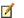 L’agent est un service Operations Manager 2007 R2 qui s’exécute sur chaque ordinateur que vous voulez surveiller. Il capture les informations de l’ordinateur sur lequel il s’exécute, applique des règles aux données capturées et effectue les actions définies par les règles.Le compte d’action par défaut exécute des activités telles que la surveillance et la collecte de données de performance et de journal d’événements Windows. Étant donné que le compte d’action par défaut peut ne pas disposer des privilèges nécessaires pour accomplir des activités de surveillance du pack d’administration, Operations Manager 2007 R2 vous permet d’utiliser des profils et des comptes d’identification pour fournir les informations d’identification voulues.Lorsqu’un pack d’administration est créé, ses détections, règles, moniteurs et tâches sont associés à des profils d’identification ; les détections, règles, moniteurs et tâches du pack d’administration sont associés au profil d’identification Compte de découverte/d’analyse SharePoint. Les comptes d’identification vous permettent de spécifier les privilèges nécessaires pour exécuter les détections, règles, moniteurs et tâches du pack d’administration sur des ordinateurs spécifiques. En tant qu’administrateur, vous pouvez associer des comptes d’identification à des profils d’identification pour disposer des informations d’identification nécessaires pour exécuter les détections, règles, moniteurs et tâches du pack d’administration.Pour que le pack d’administration dispose des informations d’identification nécessaires pour exécuter ses règles, moniteurs et tâches, vous devez mettre en place la configuration suivante :Configuration du pack d’administrationCréez un compte d’identification (prenez le nom complet du compte listé dans ce fichier de configuration) « Compte de découverte/d’analyse SharePoint » qui est associé à un compte d’utilisateur qui possède des privilèges administratifs de batterie de serveurs SharePoint 2013 et l’accès aux bases de données associées ainsi qu’à l’interface de programmation d’application (API). Par exemple, le compte utilisé pour configurer SharePoint Foundation 2013 et exécuter Assistant Configuration des produits et technologies SharePoint doit disposer des privilèges requis. Automatique :Le pack d’administration Microsoft SharePoint Foundation 2013 installe un fichier de configuration (Microsoft.Sharepoint.Foundation.Library.MP.config) qui permet à l’utilisateur de configurer le pack d’administration en exécutant une tâche.Remarque : vérifiez que le fichier Microsoft.Sharepoint.Foundation.Library.MP.config se trouve dans %ProgramFiles%\System Center Management Packs\ sur le serveur d’administration racine Operations Manager 2007.Contenu de Microsoft.Sharepoint.Foundation.Library.MP.config :  <?xml version="1.0" encoding="utf-8"?><Configuration>  <Annotation>    Ceci est le fichier de configuration de la tâche d’administration dans le pack d’administration de Microsoft SharePoint Foundation 2013.    Pour exécuter la tâche, enregistrez ce fichier sur le serveur d’administration racine sous %ProgramFiles%\System Center Management Packs.  </Annotation>  <Annotation Element="Association">    L’élément Association spécifie l’association du compte. Vous pouvez avoir 0, 1 ou plusieurs éléments Association.    - L’attribut Account spécifie le compte d’identification à associer. Ce compte doit exister avant d’exécuter la tâche d’administration.      Le compte RunAs peut être créé dans le volet Administration de la console Opérateur.    - L’attribut Type peut avoir l’une des deux valeurs suivantes : Agent ou ManagementServer. « Agent » indique que le compte s’applique aux      ordinateurs gérés par un agent. « ManagementServer » indique que le compte s’applique aux serveurs d’administration.    - Chaque nœud Machine sert de filtre d’ordinateurs. Un ordinateur qui correspond à un filtre quelconque sera associé au compte dans le profil.    - L’attribut Name d’un nœud Machine contient une expression régulière du nom complet d’ordinateur. Accédez à http://www.bing.com et cherchez      « Regex Tutorial » pour en savoir plus sur les expressions régulières. Si vous laissez cet attribut vide, tous les ordinateurs (gérés par un agent ou      serveurs de gestion, selon le type) sont pris en compte.    - Pour le type Agent, le proxy de découverte est également activé sur les ordinateurs qui correspondent, de sorte que les découvertes au niveau de la batterie de serveurs peuvent fonctionner correctement.  </Annotation>  <Association Account="SharePoint Discovery/Monitoring Account" Type="Agent">    <Machine Name="" />  </Association>  <Annotation Element="WorkflowCycle">    L’élément WorkflowCycle spécifie la planification des flux de travail de la liste. Vous pouvez avoir 0, 1 ou plusieurs éléments WorkflowCycle. Mais si vous avez    si vous disposez de plusieurs éléments WorkflowCycle, vous devez éviter de répertorier le même flux de travail dans différents éléments WorkflowCycle.    - L’attribut BaseStartTime peut avoir une valeur au format « HH:mm » ou entier. Le format « HH:mm » fonctionne comme alignement de départ en fonction duquel    le cycle se répète. Si le format utilisé est une valeur entière, l’heure de début est alignée sur l’heure actuelle plus le nombre de secondes défini. Sachez que    que si vous définissez une valeur entière, chaque fois que vous réexécutez la tâche d’administration, l’heure de début du cycle est recalculée.    - L’attribut Length spécifie la durée (en secondes) de chaque cycle.    - L’attribut Spacing spécifie la durée (en secondes) qui s’écoule entre l’heure d’expiration d’un flux de travail et l’heure de début du flux de travail Suivant.    Par exemple, SPFarm.Discovery a un délai d’expiration de 300 et une heure de début de base à « 14:00 ». Si Spacing a la valeur 60, l’heure de début de base de SPService.Discovery    est définie sur 14:00 + Ceiling[(300 + 60) / 60] = 14:06. Si vous définissez une valeur négative pour l’attribut Spacing, les flux de travail risquent de se chevaucher et d’entraîner des problèmes de performances et d’insuffisance de mémoire.    - L’attribut WorkflowTimeout (facultatif), s’il est défini, s’applique à chaque flux de travail dans le cycle, sauf s’il est remplacé dans le nœud Script.    S’il n’est pas défini, les valeurs de délai d’expiration actuelles sont respectées.    - L’attribut Id du nœud Workflow répertorie les identificateurs de découverte/moniteur, séparés par « ; » (pour le flux de travail).    - L’attribut MP (facultatif) du nœud Workflow concerne le flux de travail non défini dans le pack d’administration de SharePoint Foundation.    - L’attribut Type du nœud Workflow indique le type de flux de travail. Seuls les types « Discovery » (détection) et « Monitor » (analyseur) sont pris en charge.    - L’attribut Times du nœud Workflow spécifie combien de fois le flux de travail doit s’exécuter dans un cycle.    Si vous le définissez sur 0 ou sur une valeur négative, le flux de travail est désactivé.    - L’attribut Timeout (facultatif) du nœud Workflow, s’il est défini, remplace le délai d’expiration du flux de travail.  </Annotation>  <WorkflowCycle BaseStartTime="+300" Length="28800" Spacing="60">    <Workflow Id="WSSInstallation.Discovery" Type="Discovery" Times="1" />    <Workflow Id="SPFarm.Discovery" Type="Discovery" Times="1" />    <Workflow Id="SPService.Discovery" Type="Discovery" Times="4" />    <Workflow Id="SPSharedService.Discovery" Type="Discovery" Times="4" />    <Workflow Id="SPHARule.Discovery" Type="Discovery" Times="1" />    <Workflow Id="SPHARuleMonitor.Availability;SPHARuleMonitor.Security;SPHARuleMonitor.Performance;SPHARuleMonitor.Configuration;SPHARuleMonitor.Custom" Type="Monitor" Times="8" />    <Workflow Id="SPHARuleMonitor.SPServer.Availability;SPHARuleMonitor.SPServer.Security;SPHARuleMonitor.SPServer.Performance;SPHARuleMonitor.SPServer.Configuration;SPHARuleMonitor.SPServer.Custom" Type="Monitor" Times="8" />  </WorkflowCycle></Configuration>Remarque : veillez à exécuter la tâche d’administration après avoir mis à jour le fichier.Pour plus d’informations sur les profils et les comptes d’identification, consultez :« Profils et comptes d’identification dans Operations Manager 2007 R2 » à la page http://technet.microsoft.com/fr-fr/library/bb735423.aspx.« Exécution d’une tâche, d’une règle ou d’un analyseur avec identification dans Operations Manager 2007 R2 » dans l’aide en ligne Operations Manager 2007 R2 à la page http://technet.microsoft.com/fr-fr/library/bb309594.aspx (éventuellement en anglais).Prise en charge de la surveillance sans agentLe pack d’administration de Microsoft SharePoint Foundation 2013 ne contient pas de règles pour la surveillance sans agent. Prise en main du pack d’administration de Microsoft SharePoint Foundation 2013Cette section indique comment le pack d’administration de SharePoint Foundation 2013 est sous-divisé en composants, et comment importer et configurer le pack d’administration.Pour installer le pack d’administration de Microsoft SharePoint Foundation 2013, vous devez télécharger les fichiers sur votre serveur de gestion, puis importer le pack d’administration dans Operations Manager 2007 R2. Après avoir importé le pack d’administration, vous pouvez créer des configurations facultatives pour les agents Operations Manager 2007 R2 sur vos serveurs SharePoint Foundation 2013.Composants du pack d’administration de SharePoint Foundation 2013Le pack d’administration de SharePoint Foundation 2013 comprend 3 composants : Les packs d’administration Bibliothèque, Découverte et Analyse. Le fichier SharePoint.Foundation.Library.mp est commun pour toutes les versions SharePoint ; les fichiers SharePoint.Foundation.2013.Discovery.mp et SharePoint.Foundation.2013.Monitoring.mp sont spécifiques de SharePoint Foundation 2013. Les nouveaux fichiers Discovery.mp et Monitoring.mp pour les futures versions de SharePoint peuvent être facilement ajoutés au pack d’administration de SharePoint et réutiliser les types et groupes d’objets communs définis dans le fichier Library.mp. Cela permettra de simplifier la prise en charge de plusieurs versions de SharePoint dans le futur.Importer le pack d’administration dans Operations Manager 2007 R2Pour importer le pack d’administration de Microsoft SharePoint Foundation 2013 :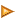 Ouvrez une session sur un serveur de gestion à l’aide d’un compte qui est membre du rôle Administrateurs d’Operations Manager 2007 R2 pour le groupe d’administration d’Operations Manager 2007 R2.Dans la Console des opérations, cliquez sur le bouton de l’espace de travail Administration dans le coin inférieur gauche de la console.Dans l’arborescence Administration, cliquez avec le bouton droit sur le nœud Packs d’administration et sélectionnez Importer les packs d’administration. La boîte de dialogue Sélectionnez les packs d’administration à importer apparaît.Si nécessaire, ouvrez le répertoire où réside le pack d’administration Microsoft SharePoint Foundation 2013.Sélectionnez Microsoft.Sharepoint.Foundation.Library.mp, Microsoft.Sharepoint.Foundation.2013.Discovery.mp et Microsoft.Sharepoint.Foundation.2013.Monitoring.mp, puis cliquez sur Ouvrir. La boîte de dialogue Importer les packs d’administration s’ouvre.Cliquez sur Importer. À la fin du processus d’importation, la boîte de dialogue affiche une icône en regard du pack d’administration pour indiquer si l’importation a réussi ou échoué.Cliquez sur Fermer. Le volet Packs d’administration de la console Opérateur fait apparaître le pack d’administration de Microsoft SharePoint Foundation 2013.Après avoir importé le pack d’administration, vous devez exécuter la tâche d’administration pour activer la détection de batterie de serveurs SharePoint conformément à la description de la section « Configurer le profil d’identification Compte de détection/d’analyse SharePoint » dans ce guide. Vous pouvez également choisir de personnaliser ou de désactiver ses règles. Pour des informations sur la personnalisation du pack d’administration ou la désactivation de ses règles, consultez la section « Configuration facultative pour le pack d’administration de Microsoft SharePoint Foundation 2013 », dans ce guide.Déployer et configurer des serveurs pour l’agent Operations Manager 2007 R2Il est important de veiller à ce que l’agent Operations Manager 2007 R2 soit déployé sur chaque serveur SharePoint Foundation 2013 que vous voulez surveiller. Pour des informations sur le déploiement de l’agent, voir « Comment déployer l’agent Operations Manager 2007 R2 pour administrer des ordinateurs via l’agent » dans l’aide en ligne d’Operations Manager 2007 R2 à la page http://technet.microsoft.com/fr-fr/library/bb309622.aspx (éventuellement en anglais). Pour configurer chaque serveur de sorte d’utiliser l’agent Operations Manager 2007 R2 avec le pack d’administration de Microsoft SharePoint Foundation 2013 :Redimensionner les journaux des événements des agents Il est recommandé de redimensionner les journaux des événements des agents à au moins 10 Mo chacun pour une analyse optimale. Le pack d’administration de Microsoft SharePoint Foundation 2013 utilise les journaux des événements suivants pour surveiller les serveurs :Journal des événements des applications WindowsJournal des événements opérationnel Microsoft SharePoint Foundation 2013Pour redimensionner les journaux des événements des agents :Sur chaque serveur doté d’un agent Operations Manager 2007 R2, ouvrez l’observateur d’événements.Dans l’arborescence de l’Observateur d’événements, cliquez sur Application, puis dans le menu Action, cliquez sur Propriétés.Sur l’onglet Général, dans Taille maximale du journal (Ko) spécifiez une taille de journal d’au moins 10240 Ko.Pour appliquer le nouveau paramètre, cliquez sur Effacer le journal. Si vous voulez conserver les informations que le journal contient actuellement, cliquez sur Oui lorsqu’un message apparaît vous demandant si vous voulez enregistrer le fichier d’origine avant de l’effacer.Cliquez sur OK.Répétez le processus ci-dessus pour le journal d’événements opérationnels Microsoft SharePoint Foundation 2013.Désactiver la réplication de journaux des événements pour la surveillance des serveurs en clusterCertains composants SharePoint Foundation 2013 peuvent être installés sur des serveurs en cluster. Par défaut, lorsque le clustering est installé sur des serveurs qui exécutent Windows 2008 Enterprise Server ou Windows 2008 Datacenter, les événements consignés dans le journal d’événements d’un nœud du cluster figurent également dans les journaux d’événements des autres nœuds. Pour surveiller ces serveurs en cluster à l’aide d’Operations Manager 2007 R2, la réplication de journal d’événements doit être désactivée sur chaque serveur du cluster. Configuration facultative pour le pack d’administration Microsoft SharePoint Foundation 2013Le pack d’administration peut être personnalisé sur chaque serveur Operations Manager 2007 R2 pour focaliser ses capacités de surveillance sur des aspects spécifiques de l’environnement qui sont importants pour l’administrateur. Pour personnaliser le pack d’administration, vous utilisez des remplacements pour reconfigurer les paramètres par défaut de ses règles, ou vous désactivez complètement les règles.Dans un réseau vaste et dispersé, vous pouvez déployer SharePoint Foundation 2013 dans un certain nombre de groupes d’administration différents. Puisque chaque groupe d’administration contient son propre serveur de gestion Operations Manager 2007 R2, vous pouvez installer le pack d’administration dans chaque groupe d’administration et le personnaliser de sorte de collecter uniquement les informations nécessaires à cet environnement de groupe d’administration. Les packs d’administration importés, y compris le pack d’administration SharePoint Foundation 2013, sont scellés ; par conséquent, les remplacements ne peuvent pas y être enregistrés. En revanche, Operations Manager 2007 R2 enregistre les remplacements dans le pack d’administration par défaut non scellé, qui est importé dans le cadre de l’installation d’Operations Manager 2007 R2. Les packs d’administration scellés ont l’extension de fichier .mp. Il s’agit de fichiers binaires qui ne peuvent pas être édités. Les packs d’administration non scellés ont l’extension de fichier .xml. Il s’agit de fichiers XML qui peuvent être édités.Il est recommandé de placer les remplacements d’un pack d’administration scellé dans un nouveau pack d’administration non scellé plutôt que dans le pack d’administration par défaut, pour les raisons suivantes :Cela simplifie l’exportation des remplacements que vous avez créés dans vos environnements de test et de préproduction vers votre environnement de production. Cela vous permet de supprimer le pack d’administration d’origine sans supprimer le pack d’administration par défaut. Cela rend possible l’exportation des remplacements vers un autre groupe d’administration. Important 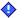 Exécuter la tâche « Configurer le pack d’administration de SharePoint » crée automatiquement un pack d’administration de remplacement « Microsoft.SharePoint.Foundation.Library.Override ».Nous vous recommandons de consigner toutes les valeurs de remplacement du pack d’administration Microsoft SharePoint Foundation 2013 dans un pack d’administration de remplacement.Si vous n’enregistrez pas vos remplacements dans un pack de remplacement, ils sont automatiquement placés dans le pack d’administration par défaut.Personnaliser le pack d’administrationUtilisez le processus à quatre étapes suivant pour personnaliser le pack d’administration :Créez un nouveau pack d’administration non scellé pour contenir les remplacements.Remplacez le pack d’administration Microsoft SharePoint Foundation 2013 et enregistrez les personnalisations dans le nouveau pack d’administration non scellé.Exportez le nouveau pack d’administration qui contient les remplacements.Importez le nouveau pack d’administration et le pack d’administration Microsoft SharePoint Foundation 2013 vers un autre groupe d’administration.Les procédures détaillées de ce processus à quatre étapes sont fournies ultérieurement dans le document :Important Pour qu’Operations Manager 2007 R2 utilise les remplacements dans un pack d’administration non scellé, ce pack et le pack d’origine scellé sur lequel sont basés les remplacements doivent être tous deux importés dans un autre groupe d’administration. Pour plus d’informations sur les packs d’administration scellés et non scellés, voir Formats des packs d’administration dans l’aide en ligne Operations Manager 2007 R2 à la page http://technet.microsoft.com/fr-fr/library/dd788946.aspx. Pour plus d’informations sur la personnalisation du pack d’administration et sur le pack d’administration par défaut, voir À propos des packs l’administration dans Operations Manager 2007 R2 à la page http://technet.microsoft.com/fr-fr/library/bb309721.aspx (éventuellement en anglais).Pour créer un nouveau pack d’administration pour les remplacements :Dans la Console des opérations, cliquez sur le bouton Administration.Dans le volet Administration, cliquez avec le bouton droit sur Packs d’administration, puis cliquez sur Créer un pack d’administration. L’assistant Créer un pack d’administration s’ouvre.Dans la page Propriétés générales, donnez un nom au pack dans le champ Nom, le numéro correct de version, dans le champ Version, et une brève description, dans le champ Description. Cliquez sur Suivant. La page Base de connaissances s’ouvre.Cliquez sur Modifier pour créer un article de présentation de ce pack d’administration dans la base de connaissances. Fournissez des informations sur la fonction du pack d’administration dans l’article.Lorsque vous avez terminé l’article, cliquez sur Fichier, puis sur Enregistrer dans MOM. Pour terminer la création du pack d’administration, cliquez sur Créer.Remarque 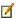 Lorsque vous créez un pack d’administration pour stocker des remplacements, utilisez un nom qui inclut le nom du pack d’administration qui contient les paramètres par défaut. Par exemple, pour remplacer les paramètres par défaut dans le pack d’administration Microsoft SharePoint Foundation 2013, vous pouvez créer un pack d’administration nommé « Remplacements Microsoft SharePoint Foundation 2013 ». Attention Les remplacements que vous enregistrez dans ce nouveau pack remplaceront les paramètres par défaut du pack d’administration d’origine.Pour remplacer les règles et enregistrer les personnalisations dans le nouveau pack d’administration :Dans la Console des opérations, cliquez sur le bouton Création.Dans le volet Création, développez Objets du pack d’administration et cliquez sur Règles.Dans le volet Règles, cliquez sur une règle que vous souhaitez remplacer.Dans la barre d’outils Operations Manager, cliquez sur Remplacements, puis pointer sur Remplacer la règle. Vous pouvez choisir de remplacer cette règle pour les objets d’un type spécifique, ou pour tous les objets d’une catégorie donnée. Après avoir choisi la catégorie ou le type d’objets à remplacer, la boîte de dialogue Propriétés du remplacement s’ouvre : elle vous permet de voir les paramètres remplaçables pour la règle. Vous pouvez alors choisir pour chacun des paramètres contenus dans la règle si vous le remplacez ou non.Dans la boîte de dialogue Propriétés du remplacement, activez la case correspondante dans la colonne Remplacer pour chaque paramètre que vous souhaitez remplacer. Une fois vos modifications terminées, sélectionnez le pack d’administration que vous avez créé pour les remplacements dans la zone déroulante Sélectionnez le pack d’administration de destination.Cliquez sur OK.Répétez ce processus pour chaque règle à personnaliser.Important Vous devez disposer des droits Opérateur avancé pour créer un remplacement.Pour plus d’informations, consultez les rubriques d’aide en ligne Operations Manager 2007 R2 suivantes :Procédure de remplacement d’une analyse à la page http://technet.microsoft.com/fr-fr/library/bb309455.aspx.Remplacements dans Operations Manager 2007 R2 à la page http://technet.microsoft.com/fr-fr/library/bb381198.aspx (éventuellement en anglais). Procédure d’analyse à l’aide de remplacements à la page http://technet.microsoft.com/fr-fr/library/bb309719.aspx. Pour exporter le nouveau pack d’administration qui contient les remplacements :Dans la Console des opérations, cliquez sur le bouton Administration.Dans le volet Administration, cliquez sur Packs d’administration. Cela affiche la liste des packs d’administrations importés.Dans le volet Packs d’administration, cliquez avec le bouton droit sur le pack d’administration qui contient les remplacements, puis cliquez sur Exporter le pack d’administration.Dans la boîte de dialogue Enregistrer sous, entrez le chemin d’accès et le nom du fichier du pack d’administration, ou cliquez sur Parcourir pour enregistrer vers un autre répertoire, puis cliquez sur Enregistrer.Le pack d’administration est enregistré en tant que pack d’administration Operations Manager 2007 R2 au format XML et est prêt à être importé dans un autre groupe d’administration.Remarque Vous pouvez uniquement exporter un pack d’administration non scellé.Pour importer le nouveau pack d’administration et le pack d’administration Microsoft SharePoint Foundation 2013 vers un autre groupe d’administration :Ouvrez une session sur l’ordinateur à l’aide d’un compte qui est membre du rôle Administrateurs d’Operations Manager pour le groupe d’administration.Dans la Console des opérations, cliquez sur le bouton Administration.Cliquez avec le bouton droit sur le nœud Packs d’administration et sélectionnez Importer les packs d’administration. La boîte de dialogue Sélectionnez les packs d’administration à importer apparaît.Si nécessaire, changez le répertoire qui contient les fichiers du pack d’administration Microsoft SharePoint Foundation 2013. Cliquez sur Pack d’administration de Microsoft SharePoint Foundation 2013, puis cliquez sur Ouvrir. La boîte de dialogue Importer les packs d’administration s’ouvre.Dans la boîte de dialogue Importer les packs d’administration, cliquez sur Ajouter. La boîte de dialogue Sélectionnez les packs d’administration à importer apparaît.Cliquez sur le pack d’administration qui contient les remplacements, puis cliquez sur Ouvrir. Dans la boîte de dialogue Importer les packs d’administration, cliquez sur le bouton Importer.Une fois l’importation terminée, cliquez sur le bouton Fermer. Désactiver un moniteur ou une règleIl existe des situations dans lesquelles vous décidez de ne pas collecter certains avertissements, données de performance ou autres événements non critiques. Ces situations peuvent inclure les suivantes :Déploiements via liaisons satellites.Déploiements dans des filiales de grande envergure.Déploiements via des liaisons de réseau étendu très lentes.Déploiements où les alertes sont transférées vers un centre opérationnel de réseau global.Situations dans lesquelles les avertissements et les messages informatifs ne sont pas utiles.Remarque : la désactivation de règles peut provoquer des données insuffisantes pour les rapports. Par exemple, si vous désactivez une alerte pour un analyseur particulier, elle ne sera pas comptabilisée dans le nombre d’alertes et ne sera donc pas reflétée dans le rapport des alertes les plus fréquentes. Dans ce genre de situations, vous pouvez désactiver les règles qui génèrent les données dont vous ne souhaitez pas être informé. Pour plus d’informations, voir « Procédure de désactivation d’une analyse ou d’une règle à l’aide des remplacements » dans l’aide en ligne Operations Manager 2007 R2, à la page http://technet.microsoft.com/fr-fr/library/bb309583.aspx.Description des opérations du pack d’administration Microsoft SharePoint Foundation 2013Cette section décrit les objets que le pack d’administration détecte, le cumul des états d’intégrité, les scénarios d’analyse essentiels, et la façon dont l’intégrité est définie et indiquée.Objets détectés par le pack d’administration Microsoft SharePoint Foundation 2013L’objectif du pack d’administration est de détecter et d’analyser les composants SharePoint Foundation 2013 de votre batterie de serveurs. Le pack d’administration découvre ces objets. Comprendre l’analyse d’intégrité L’une des fonctionnalités les plus importantes du pack d’administration est sa capacité à analyser l’intégrité de votre environnement SharePoint Foundation 2013. Le pack d’administration utilise des moniteurs pour continuellement évaluer l’intégrité des composants analysés. RemarqueUn moniteur est une fonction du pack d’administration qui utilise des événements, des données de performances et d’autres informations pour évaluer l’état d’intégrité d’un composant analysé. Cette section décrit les types de moniteurs d’Operations Manager 2007 R2, répertorie ceux que le pack d’administration contient, explique la façon dont le cumul des moniteurs pour un composant SharePoint Foundation 2013 détermine l’intégrité globale du composant, et décrit la façon dont l’intégrité est indiquée dans la Console des opérations.À propos des moniteurs du pack d’administration Microsoft SharePoint Foundation 2013Divers types de moniteurs sont disponibles dans Operations Manager 2007 R2. Le pack d’administration contient les trois types d’analyseurs suivants :Les analyses d’unitésLes analyses de cumul d’agrégats Les analyses de dépendancesLes analyses d’unités permettent d’analyser des compteurs, des événements, des scripts et des services spécifiques. Leurs données sont reportées dans les analyses de cumul d’agrégats. Définitions des types d’analyses d’unités :Moniteur d’événements à réinitialisation manuelle : Ce moniteur surveille des événements spécifiques dans un journal d’événements. Lorsqu’un événement se produit, il passe dans un état d’intégrité défini. Il reste dans cet état tant qu’un administrateur ne le bascule pas manuellement dans un autre état d’intégrité via la Console des opérations.Moniteur d’événements à réinitialisation minutée : Ce moniteur surveille des événements spécifiques dans un journal d’événements. Lorsqu’un événement se produit, il passe dans un état d’intégrité défini. Au bout d’un délai donné, le moniteur rétablit son intégrité dans un nouvel état.Moniteur d’événements répétés à réinitialisation manuelle : Ce moniteur surveille des événements spécifiques dans un journal d’événements. Lorsqu’un événement est déclenché plusieurs fois, il passe dans un état d’intégrité défini dès que le seuil est atteint. Il reste dans cet état tant qu’un administrateur ne le bascule pas manuellement dans un autre état d’intégrité via la Console des opérations.Moniteur d’événements répétés à réinitialisation minutée : Ce moniteur surveille des événements spécifiques dans un journal d’événements. Lorsqu’un événement est déclenché plusieurs fois, il passe dans un état d’intégrité défini dès que le seuil est atteint. Au bout d’un délai donné, le moniteur rétablit son intégrité dans un nouvel état.Moniteur de service : Ce moniteur surveille un service Windows. Si le composant est un service Windows, il peut surveiller l’état du service.Moniteur de contrôle d’état de service Windows retardé : Ce moniteur surveille un service Windows. Si le composant est un service Windows, il peut surveiller l’état du service. S’il détecte que le service est arrêté, il attend plusieurs minutes pour revérifier l’état du service avant de définir un état instable et de déclencher une alerte.Analyseur de performances à simple seuil : Ce moniteur surveille un seuil unique de compteur de performances. Si le compteur de performances dépasse le seuil, il change son état d’intégrité.Analyseur de performances à double seuil : Ce moniteur surveille un seuil unique de compteur de performances. Si le compteur de performances passe au-delà ou en-deçà des seuils définis, il change son état d’intégrité.Analyseur de performances à seuil consécutif : Ce moniteur surveille si un compteur de performances atteint un seuil plusieurs fois dans un délai donné. Si c’est le cas, il change son état d’intégrité.Une analyse de cumul d’agrégats reflète l’état des analyses d’unités, des analyses de dépendances ou d’autres analyses de cumul d’agrégats ciblés sur un objet. Généralement, vous utilisez ce type d’analyse pour regrouper plusieurs moniteurs dans un seul moniteur que vous utilisez pour définir l’état d’intégrité et générer une alerte.Une analyse de cumul de dépendances cumule les états d’intégrité d’objets reliés par une relation d’hébergement ou d’imbrication. Les relations d’hébergement ou d’imbrication pour une cible donnée sont définies dans la plupart des packs d’administration. Une analyse de cumul de dépendances peut être utilisée pour établir l’état d’intégrité d’un objet particulier qui dépend de l’état d’intégrité de composants qui sont hébergés ou contenus.Important L’état d’intégrité des analyses de cumul suivantes doivent être réinitialisées manuellement lorsqu’elles affichent une erreur ou un avertissement : Le certificat de signature du service d’émission de jeton de sécurité est manquantLe service d’émission de jeton de sécurité ne peut pas créer les informations d’identification de signatureL’authentification par revendications ne peut pas établir de point de terminaisonL’erreur d’exception est liée au fournisseur d’authentification par revendicationsL’application de service Catalogue de données métiers est inaccessibleException liée à la base de données de métadonnées du catalogue de données métiersException liée à la connectivité principale de la base de données du catalogue de données métiersException liée à la connectivité principale du service Web du catalogue de données métiersAutorisation insuffisanteBase de données pleineÉchec de l’actualisation des autorisations associées à la collection de sites de la bibliothèque de l’aide du produitLe service SMTP de Windows n’est pas en cours d’exécutionLes listes SharePoint ne peuvent pas recevoir du courrier électroniqueLe service de messagerie ne peut pas remettre le courrier électroniqueLe service d’utilisation ne parvient pas à accéder au répertoire de journalLe travail du minuteur du service d’utilisation a échouéLe service de topologie n’est pas disponibleLes points de terminaison des applications de service partagé ne sont pas disponiblesEspace libre insuffisant pour le journal d’utilisationEspace libre insuffisant pour le journal de suiviCompte de pool d’applications non valide dans l’application Web SharePointÉchec du travail du minuteur de déploiement des informations d’identificationÉchec du travail du minuteur du service d’administration de serveur d’applicationsPour plus d’informations, voir « Présentation des types d’analyses disponibles dans Operations Manager 2007 R2 » dans l’aide en ligne d’Operations Manager 2007 R2 à l’adresse http://technet.microsoft.com/fr-fr/library/dd440880.aspx. Pour afficher les moniteurs du pack d’administration :Dans la Console des opérations, cliquez sur le bouton Création.Dans le volet Création, développez Objets du pack d’administration et cliquez sur Analyseurs. Les moniteurs apparaissent dans le volet Analyseurs. Pour afficher davantage d’informations dans le volet Détails de l’analyse, cliquez sur un analyseur.Comment s’effectuent les cumuls d’intégritéLe pack d’administration considère les composants de SharePoint Foundation 2013 en tant que hiérarchie. L’intégrité de chaque niveau dépend de celle du niveau inférieur. Lorsqu’une analyse d’unités change d’état, l’état du moniteur au niveau supérieur change en conséquence ; en d’autres termes, l’intégrité du niveau inférieur remonte au niveau supérieur. Comment l’intégrité est indiquée dans la Console OpérateurCe pack d’administration analyse l’état d’intégrité de l’environnement SharePoint Foundation 2013. Operations Manager 2007 R2 met à jour continuellement l’état de ses ordinateurs gérés et l’affiche dans la vue État du volet Analyse de la console Opérateur. Le tableau 3 dresse la liste des icônes utilisées dans la vue État pour indiquer l’état du serveur. Tableau 3. Icônes utilisées dans la vue ÉtatScénarios d’analyse essentiels Cette section décrit les scénarios d’analyse essentiels qui représentent les types d’informations que le pack d’administration collecte. Tableau 4. Scénarios d’analyse du pack d’administration Microsoft SharePoint Foundation 2013Comprendre les règlesLes règles du pack d’administration collectent les données générées par ses composants analysés. Elles sont regroupées en catégories qui sont basées sur ces composants. Les règles du pack d’administration peuvent être conceptuellement groupées comme suit :• Règles du service de recherche• Règles de base de données SQL Server• Règles de performances du système• Règles de performances du serveur Web• Règles de services Windows• Règles pour Microsoft SharePoint Foundation 2013 Pour afficher les règles du pack d’administration :Dans la Console des opérations, cliquez sur le bouton Création.Dans le volet Création, développez Objets du pack d’administration et cliquez sur Règles. Les règles apparaissent dans le volet Règles. Pour afficher davantage d’informations dans le volet Détails de la règle, cliquez sur une règle.Pour plus d’informations, voir « Types de règles dans Operations Manager 2007 R2 » dans l’aide en ligne d’Operations Manager 2007 R2 à l’adresse http://technet.microsoft.com/fr-fr/library/dd440884.aspx.Comprendre les tâches Les tâches sont constituées par une commande, un script ou un code prédéfini exécutable sur un ordinateur analysé. Elles sont généralement utilisées à des fins de diagnostic ou d’action corrective. Elles permettent également de configurer les environnements d’analyse. Le pack d’administration inclut les tâches répertoriées dans le tableau 5.Tableau 5. Tâches du pack d’administration Microsoft SharePoint Foundation 2013 La tâche « Définir DebugTrace pour le pack d’administration de SharePoint » active le suivi de débogage sur les ordinateurs agents qui exécutent des détections à base de scripts Windows PowerShell et de moniteurs SPHA. Elle est désactivée par défaut. Lorsque la tâche est activée, les détections et les moniteurs écrivent les informations de suivi du débogage dans le journal des événements du canal Operations Manager sur tous les ordinateurs agents, et tous les événements de suivi du débogage ont un identificateur d’événement de 0. En règle générale, la description d’événement inclut le nom du script, les informations de démarrage/arrêt et la durée d’exécution de chaque script. Ci-dessous, un exemple d’événement de suivi de débogage :[Debug] C:\Program Files\System Center Operations Manager 2007\Health Service State\Monitoring Host Temporary Files 7\2\WSSBPAMonitor.ps1 Current User: [nom_utilisateur]Current PID: 1584start time: 10/26/2009 1:03:09 PMstop time: 10/26/2009 1:03:09 PMtime taken: 71046.3459Windows PowerShell script WSSBPAMonitor.ps1 execution ended.Pour exécuter la tâche SetDebugTrace, dans la console Operations Manager 2007 :Sélectionnez Analyse, puis les produits SharePoint 2013 et passez en mode Administration. Dans l’écran Actions, cliquez sur la tâche intitulée Définir DebugTrace pour le pack d’administration de SharePoint. Une fenêtre d’exécution de la tâche apparaîtra.Pour activer le suivi du débogage (l’option par défaut), cliquez sur Exécuter. Pour désactiver le suivi de débogage, cliquez sur Remplacer. Attribuez la valeur « Faux » au paramètre Activé dans le dialogue. Cliquez sur Remplacer pour fermer la boîte de dialogue. Cliquez sur Exécuter. Attendez que la tâche se termine dans la fenêtre État de la tâche, puis vérifiez le résultat de la tâche pour veiller à ce que la tâche s’exécute correctement.Cliquez sur Fermer. Si vous avez importé les packs d’administration de Microsoft SharePoint Foundation 2013 et des produits Microsoft SharePoint 2013, la tâche active le suivi pour toutes les détections et les moniteurs de script des deux packs d’administration ; autrement, elle n’active le suivi que pour le pack d’administration de Microsoft SharePoint Foundation 2013.Pour plus d’informations, voir Tâches dans Operations Manager 2007 R2 dans l’aide en ligne Operations Manager 2007 R2 à l’adresse http://technet.microsoft.com/fr-fr/library/bb309743.aspx (éventuellement en anglais).Pour afficher les tâches du pack d’administration :Dans la Console des opérations, cliquez sur le bouton Création.Dans le volet Création, développez Objets du pack d’administration et cliquez sur Tâches. Les tâches apparaissent dans le volet Tâches. La colonne Pack d’administration dresse la liste des tâches appartenant au pack d’administration Microsoft SharePoint Foundation 2013.Pour afficher davantage d’informations dans le volet Détails de la tâche, cliquez sur une tâche.Affichages des informations dans la console OpérateurCette section décrit la console Opérateur d’Operations Manager 2007 R2 et explique comment afficher l’état et les données de performances, ainsi que les vues, les règles, les attributs et les détections d’objets du pack d’administration.À propos de la console Opérateur d’Operations Manager 2007 R2La console Opérateur est l’interface utilisateur principale d’Operations Manager 2007 R2, dont les boutons de navigation vous permettent d’accéder aux volets Analyse, Création, Rapport, Administration et Mon espace de travail. Chaque volet de la Console des opérations est destiné à une utilisation spécifique :Le volet Analyse permet d’afficher les données d’analyse et de procéder facilement au suivi et à la résolution des problèmes. Vous pouvez utiliser ce volet pour afficher l’état d’intégrité de votre environnement d’analyse et gérer les alertes. Ce volet affiche différentes vues des données d’analyse collectées par Operations Manager 2007 R2.Le volet Création permet de configurer les objets du pack d’administration, tels que les analyseurs, les règles et les tâches, les applications distribuées, les groupes et les modèles du pack d’administration.Le volet Rapport permet d’afficher les rapports par défaut ou spécifiques au pack d’administration, et d’enregistrer et planifier des rapports.Le volet Administration permet de modifier les paramètres d’Operations Manager 2007 R2 et d’effectuer un certain nombre de fonctions, notamment importer et créer des packs d’administration, et créer des remplacements pour les packs d’administration.Le volet Mon espace de travail permet de personnaliser l’affichage de la Console des opérations.Pour plus d’informations sur la Console des opérations, voir Console des opérations dans Operations Manager 2007 R2 dans l’aide en ligne d’Operations Manager 2007 R2 à l’adresse http://technet.microsoft.com/fr-fr/library/dd440879.aspx. Affichage de l’état et des données de performances dans le volet AnalyseLe volet Analyse de la Console des opérations fournit de nombreuses vues qui vous permettent de contrôler l’état et les performances de votre environnement SharePoint Foundation 2013. Cette section décrit les vues du pack d’administration, explique comment sélectionner une vue dans le volet Analyse et obtenir des informations détaillées sur une alerte ou un événement ; elle aborde également la création de vues personnalisées.Vues du pack d’administration Microsoft SharePoint Foundation 2013Le pack d’administration fournit les vues suivantes :Pour sélectionner une vue :Dans le volet Analyse de la Console des opérations, développez Analyse.Développez Pack d’administration Microsoft SharePoint Foundation 2013.Cliquez sur une vue. Pour afficher des informations détaillées sur une alerte ou un événement particulierDans le volet Analyse de la Console des opérations, développez Analyse.Développez Pack d’administration Microsoft SharePoint Foundation 2013.Cliquez sur la vue Alertes ou Événements. Dans le volet Alertes ou Événements, cliquez sur une alerte ou un événement. Davantage d’informations sur l’alerte ou l’événement apparaissent dans le volet Détails de l’alerte ou Détails de l’événement.Dans le volet Détails de l’alerte ou Détails de l’événement, cliquez sur le nom de la règle ayant généré l’alerte ou collecté l’événement. La boîte de dialogue Propriétés de la règle concernée s’ouvre. Elle affiche des informations sur la règle, y compris des renseignements sur les causes et la résolution de l’alerte ou de l’événement.Dans la boîte de dialogue Propriétés, cliquez sur l’onglet Base de connaissances du produit. Cliquez sur le lien pour accéder à la base de connaissances du produits.Pour plus d’informations, voir Création d’affichages dans Operations Manager 2007 R2 dans l’aide en ligne d’Operations Manager 2007 R2 à l’adresse http://technet.microsoft.com/fr-fr/library/dd440893.aspx.Affichages personnalisésVous pouvez créer d’autres affichages en fonction de votre environnement. Pour plus d’informations sur la création de vues personnalisées, voir les rubriques suivantes dans l’aide en ligne Operations Manager 2007 R2 :« Procédure de création d’un affichage des états dans Operations Manager 2007 R2 » à l’adresse http://technet.microsoft.com/fr-fr/library/bb381457.aspx« Procédure de création d’un affichage des diagrammes » à la page http://technet.microsoft.com/fr-fr/library/bb309701.aspx.« Procédure de personnalisation d’un affichage » à la page http://technet.microsoft.com/fr-fr/library/bb309591.aspx.Affichage des vues du pack d’administration dans le volet CréationLes vues du pack d’administration apparaissent dans le volet Création de la Console des opérations. Vous pouvez ainsi voir les propriétés, comme les critères et les paramètres d’affichage, d’une vue particulière. Vous pouvez utiliser ces informations pour personnaliser la vue ou créer une autre vue ayant des caractéristiques similaires.Pour afficher les vues du pack d’administration :Dans la Console des opérations, cliquez sur le bouton Création.Dans le volet Création, développez Objets du pack d’administration et cliquez sur Affichages. Les vues apparaissent dans le volet Affichages. La colonne Pack d’administration répertorie les affichages qui appartiennent au pack d’administration.Pour afficher davantage d’informations dans le volet Afficher les détails, cliquez sur une vue.Pour afficher les propriétés de la vue, cliquez sur Propriétés dans le volet Actions.Pour des descriptions détaillées des vues, voir la section Affichage de l’état et des données de performances dans le volet Analyse dans ce guide.Affichage des règles du pack d’administration dans le volet CréationLes règles du pack d’administration apparaissent dans le volet Création de la Console des opérations. Cela vous permet de rechercher les règles que vous souhaitez désactiver ou modifier. Pour plus d’informations sur le modification et la désactivation des règles, voir la section Configuration facultative du pack d’administration Microsoft SharePoint Foundation 2013 dans ce guide.Pour afficher les règles du pack d’administrationDans la Console des opérations, cliquez sur Création.Dans le volet Création, cliquez sur Objets du pack d’administration.Cliquez sur le nœud Règles. Les règles apparaissent dans le volet Règles.Dans la barre d’outils Operations Manager, cliquez sur Étendue. La boîte de dialogue Étendre les objets de pack d’administration par cible(s) s’ouvre.Cliquez sur Effacer tout pour effacer la sélection existante.Tapez « Microsoft SharePoint Foundation 2013 dans la zone de texte Rechercher.Cliquez sur Sélectionner tout.Cliquez sur OK. Dans le volet Règles, sélectionnez une règle. Des informations supplémentaires sur la règle apparaissent dans le volet Détails de la règle. Dans le volet Détails de la règle, cliquez sur le lien Afficher la Base de connaissances pour ouvrir la boîte de dialogue Propriétés de la règle. Affichagedes détections d’objets du pack d’administration dans le volet CréationDans Operations Manager 2007 R2, les détections d’objets permettent de rechercher des objets spécifiques sur un réseau, devant être analysés en se basant sur les types d’objets définis dans le pack d’administration. Les développeurs du pack d’administration ne connaissant pas les objets spécifiques de votre environnement réseau, ils définissent seulement les types d’objets que le pack d’administration peut analyser. Cependant, les développeurs incluent également les détections d’objets permettant de rechercher les objets spécifiques sur votre réseau que le pack d’administration peut analyser.Pour plus d’informations, voir Découvertes d’objets dans Operations Manager 2007 R2 dans l’aide en ligne Operations Manager 2007 R2 à l’adresse http://technet.microsoft.com/fr-fr/library/bb381270.aspx (éventuellement en anglais).La tableau 6 répertorie les détections d’objets incluses dans le pack d’administration. Tableau 6. Découvertes d’objets du pack d’administration Microsoft SharePoint Foundation 2013Pour afficher les découvertes d’objets du pack d’administration :Dans la Console des opérations, cliquez sur le bouton Création.Dans le volet Création, développez Objets du pack d’administration et cliquez sur Détections d’objets. Les détections d’objets apparaissent dans le volet Détections d’objets. La colonne Pack d’administration répertorie les détections d’objets qui appartiennent au pack d’administration.Pour afficher davantage d’informations dans le volet Détails de la détection d’objets, cliquez sur une détection d’objets.Utilisation des rapports du pack d’administration
Microsoft SharePoint Foundation 2013Pour observer les tendances de votre environnement sur plusieurs jours, semaines ou mois, vous pouvez utiliser les rapports du pack d’administration. Cette section :Décrit comment sélectionner un rapport de pack d’administration et illustre un exemple de rapport.Dresse la liste des rapports fournis par le pack d’administration.Explique le but des règles qui collectent les données des rapports et répertorie ces règles pour chaque rapport. Sélection d’un rapportPour sélectionner un rapport du pack d’administration :Dans la Console des opérations, cliquez sur le bouton Rapport.Développez Rapport.Cliquez sur Microsoft SharePoint Foundation 2013 (Monitoring).Dans le volet Rapports, cliquez sur un rapport, puis sur le bouton Ouvrir.Une boîte de dialogue qui affiche les paramètres du rapport sélectionné s’ouvre. Remarque Les instructions de sélection des paramètres du rapport ne sont pas abordées dans ce guide. Pour des informations sur la sélection des paramètres d’un rapport, voir Exécuter un rapport dans la console Opérateur dans Operations Manager 2007 R2 dans l’aide en ligne d’Operations Manager 2007 R2 à l’adresse http://technet.microsoft.com/fr-fr/library/ff934853.aspx.Après avoir entré les paramètres du rapport, cliquez sur Exécuter dans la barre d’outils pour exécuter le rapport. Le rapport affiche une représentation graphique des données que vous avez sélectionnées et indique les règles ayant collecté ces données. Description des rapportsLe pack d’administration Microsoft SharePoint Foundation 2013 fournit les rapports suivants : MoniteursRègles<Association Account="NomComplet du compte identification" Type="Agent">  <Machine Name="agentMachineFilter1" />  <Machine Name="agentMachineFilter2" />	…</Association>Nom de fichierNom d’affichageDescriptionMicrosoft.SharePoint.Foundation.Library.mpBibliothèque principale Microsoft SharePoint FoundationCe pack d’administration contient les types et les groupes d’objets qui sont communs à SharePoint Foundation 2013 et versions ultérieures.Microsoft.SharePoint.Foundation.2013.
Discovery.mpMicrosoft SharePoint Foundation 2013 (Découverte)Ce pack d’administration contient les définitions pour les types et les groupes d’objets qui sont spécifiques de SharePoint Foundation 2013. Il contient la logique de découverte pour détecter tous les objets du type défini spécifique de SharePoint Foundation 2013.Microsoft.SharePoint.Foundation.2013.
Monitoring.mpMicrosoft SharePoint Foundation 2013 (Analyse)Ce pack d’administration assure toute l’analyse pour SharePoint Foundation 2013. 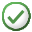 Indique que tous les services s’exécutent correctement et que le serveur est disponible.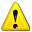 Indique la possibilité d’un problème avec un ou plusieurs services ou que le serveur est peut-être indisponible.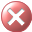 Indique qu’un ou plusieurs services sont indisponibles ou que le serveur est indisponible.ScénarioDescriptionActive Directory®Vérifie si le compte du pool d’applications ne dispose pas des autorisations suffisantes pour ajouter ou lire des utilisateurs dans Active Directory.AuthentificationSurveille les problèmes résultant de la configuration incorrecte du fournisseur d’authentification.Sauvegarde et restaurationSurveille les échecs de sauvegarde et les quotas de corbeille.Bases de donnéesSurveille les problèmes de connectivité avec les serveurs de base de données SQL.Système de diagnosticAnalyse les événements liés à l’intégrité de l’infrastructure de suivi.Courrier électroniqueAnalyse la connectivité avec le serveur SMTP.IISAnalyse le compte du pool d’applications pour les problèmes d’écriture disque ou de clé de registre.PerformancesAnalyse les compteurs de performances.RechercheAnalyse les événements qui sont critiques pour le bon fonctionnement du service de recherche. Analyse d’état et découverte de serviceSurveille la disponibilité des services Windows NT®, notamment :service de minuteur Microsoft SharePoint Foundation 2013service de gestion du suivi Microsoft SharePoint Foundation 2013service de recherche Microsoft SharePoint Foundation 2013 Microsoft Internet Information ServiceMinuteurAnalyse les événements associés au service Minuteur.Composants WebPart et gestionnaires d’événementsAnalyse les événements associés aux échecs de chargement des gestionnaires d’événements et aux chemins d’assembly de contrôle sécurisé.Nom de tâcheDescriptionConfigure SharePoint Management PackCette tâche d’administration configure le pack d’administration en assurant l’existence d’un pack d’administration de substitution.Définir DebugTrace pour le pack d’administration de SharePointPermet d’activer ou de désactiver DebugTrace pour les scripts de découverte et d’analyse du pack d’administration de SharePoint.Redémarrer le service d’administrationTâche pour redémarrer le service d’administration SharePoint.Redémarrer le service du minuteurTâche pour redémarrer le service du minuteur SharePoint.Redémarrer le service SPTraceTâche pour redémarrer le service de suivi SharePoint.Redémarrer le service de code en mode bac à sableTâche pour redémarrer le service de code en mode bac à sable SharePoint.Nom de la vueDescriptionAffichage du diagrammeAffichage du diagramme du groupe de batteries de serveurs SharePoint Foundation 2013.Alertes activesAffiche toutes les alertes SharePoint Services actives.ÉvénementsAffiche tous les événements collectés pour les objets SharePoint Services.AdministrationPoint d’entrée des tâches d’administration pour la configuration de la détection et de l’analyse des batteries de serveurs SharePoint.Batteries de serveursAffiche l’état des batteries de serveurs SharePoint.ServeursAffiche l’état des serveurs SharePoint.ServicesAffiche l’état des services SharePoint.Applications WebAffiche l’état des applications Web SharePoint.Services partagésAffiche l’état des applications de service SharePoint.État de la tâcheAffiche l’état des tâches SharePoint.PerformancesAffiche la vue des performances des objets SharePoint Services dans la console Operations Manager 2007.Bases de données de configurationAffiche l’état des bases de données de configuration de SharePoint Services.Bases de données de contenuAffiche l’état des bases de données de contenu de SharePoint Services.Règles SPHAAffiche l’état des règles SPHA (analyseur d’intégrité de SharePoint).Serveurs frontaux de serviceAffiche l’état des serveurs Web SharePoint.Ordinateurs non identifiésAffiche l’état des ordinateurs SharePoint non identifiés.NomDescriptionService Admin dans SPServiceService d’administration dans SPService pour une batterie particulière.Service Admin dans SPServiceInstanceService d’administration dans SPServiceInstance pour un serveur particulier.Base de données d’application de service de connexion de données métiers.Base de données d’application de service de connexion de données métiers.Instance du service de connexion de données métiers.Instance du service de connexion de données métiers.Service CentralAdmin dans SPServiceInstanceService CentralAdmin dans SPServiceInstance pour un serveur particulier.Service de courrier électronique entrant dans SPServiceService de courrier électronique entrant dans SPService pour une batterie particulière.Service de courrier électronique entrant dans SPServiceInstanceService de courrier électronique entrant dans SPServiceInstance pour un serveur particulier.Service de code en mode bac à sable dans SPServiceService de code en sandbox dans SPService pour une batterie particulière.Service de code en mode bac à sable dans SPServiceInstanceService de code en sandbox dans SPServiceInstance pour un serveur particulier.Instance de service SecurityTokenInstance de service SecurityTokenService partagé - Connexion de données métiersService partagé - Connexion de données métiersService partagé - application Business Data ConnectivityService partagé - application Business Data ConnectivityService partagé - SecurityTokenService partagé - SecurityTokenService partagé - Application SecurityTokenService partagé - Application SecurityTokenBase de données de configuration SharePointBase de données de configuration SharePoint qui contient toutes les informations de configuration d’une batterie.Base de données de contenu SharePointL’une des bases de données de contenu SharePoint qui stocke le contenu réel d’un ou plusieurs sites.Collection de base de données de contenu SharePointCette collection contient toutes les bases de données de contenu d’une batterie SharePoint.Batterie de serveurs SharePointUne des batteries d’un groupe de batteries SharePoint.Ordinateur sur lequel SharePoint est installéOrdinateur sur lequel SharePoint est installé.Serveur SharePointServeur SharePoint.Groupe de serveurs SharePointGroupe de serveurs dans une batterie de serveurs SharePoint.Service SharePointInstance d’un service SharePoint spécifique.Instance de service SharePointInstance d’une instance de service SharePoint spécifique.Groupe de services SharePointCe groupe contient tous les services SharePoint Foundation 2013.Groupe de services partagés SharePointCe groupe contient tous les services partagés pour une batterie.Application de topologie SharePointInstance d’application de topologie.Application d’utilisation SharePointInstance d’application d’utilisation.Groupe d’applications Web SharePointCe groupe contient toutes les applications Web s’exécutant dans une batterie.Instance d’application Web SharePointInstance (site IIS) d’une application Web SharePoint.Collection d’instances d’applications Web SharePointCollection de tous les sites IIS créés pour une application Web SharePoint.Règle de disponibilité SPHA Règle de disponibilité de contrôle d’intégrité SPHA (SharePoint Health Analyzer) définie dans une batterie SharePoint.Règle de configuration SPHARègle de configuration de contrôle d’intégrité SPHA (SharePoint Health Analyzer) définie dans une batterie SharePoint.Règle de personnalisation SPHARègle de personnalisation de contrôle d’intégrité SPHA (SharePoint Health Analyzer) définie dans une batterie SharePoint.Règle de performance SPHARègle de performances de contrôle d’intégrité SPHA (SharePoint Health Analyzer) définie dans une batterie SharePoint.Règle de sécurité SPHARègle de sécurité de contrôle d’intégrité SPHA (SharePoint Health Analyzer) définie dans une batterie SharePoint.Objet d’hébergement de travail du minuteur systèmeCet objet est la cible de divers analyseurs du travail du minuteur système.Service du minuteur dans SPServiceService du minuteur dans SPService pour une batterie particulière.Service du minuteur dans SPServiceInstanceService du minuteur dans SPServiceInstance pour un serveur particulier.Topologie dans SPServiceInstanceService de topologie dans SPServiceInstance pour un serveur particulier.Service partagé de topologieService partagé de topologie.Suivi dans SPServiceInstanceService de suivi Windows dans SPServiceInstance pour un serveur particulier.Ordinateur SharePoint non identifiéTous les ordinateurs non identifiables comme des ordinateurs SharePoint.Service d’utilisation dans SPServiceInstanceService d’utilisation dans SPServiceInstance pour un serveur particulier.Service partagé d’utilisationService partagé d’utilisation.Service Web dans SPServiceService Web dans SPService pour une batterie particulière.Service Web dans SPServiceInstanceService Web dans SPServiceInstance pour un serveur particulier.Service WebApplication dans SPServiceService WebApplication dans SPService pour une batterie de serveurs spécifique.Alerte de serveurCe rapport indique toutes les alertes déclenchées par le(s) serveur(s) spécifié(s).Alerte de serviceCe rapport indique toutes les alertes déclenchées par le(s) service(s) spécifié(s).Événement de serveurCe rapport indique tous les événements déclenchés sur le ou les serveurs spécifiés.Événement de serviceCe rapport indique tous les événements déclenchés sur le ou les services spécifiés.Événements de serveur les plus fréquentsCe rapport indique les 20 événements les plus déclenchés sur le ou les serveurs spécifiés.Événements de service les plus fréquentsCe rapport indique les 20 événements les plus déclenchés sur le ou les services spécifiés.Alertes principalesCe rapport sur les alertes les plus courantes permet d’identifier les alertes les plus déclenchées, la proportion de chacune d’elles dans le nombre total d’alertes et les temps de résolution. Ce rapport permet d’optimiser les alertes.Performances de serveurCe rapport indique les données de performances pour le ou les serveurs spécifiés.État d’entitéCe rapport indique l’évolution de l’état d’entité pour l’objet ou les objets SharePoint spécifiés.NomDescriptionÉchec du travail du minuteur de déploiement des informations d’identification du pool d’applications d’administrationUn état critique de ce moniteur indique que l’un des travaux du minuteur SPAdminAppPoolCredentialDeploymentJobDefinition a généré une exception.Le service d’administration n’est pas en cours d’exécutionUn état critique de ce moniteur indique que le service d’administration n’est pas en cours d’exécution sur un serveur spécifique.L’application de service de détection d’applications et d’équilibrage de charge n’est pas disponibleUn état critique de ce moniteur indique que l’application de service de détection d’applications et d’équilibrage de charge ne parvient pas à récupérer la liste des applications de service publiées auprès de la batterie de serveurs distante.Exception liée à la connectivité principale de la base de données Business Data ConnectivityUn état critique de ce moniteur indique que la connexion de données métiers n’a pas pu ouvrir la connexion.Exception liée à la base de données de métadonnées Business Data ConnectivityUn état critique de ce moniteur indique que l’application de service Business Data Connectivity a échoué en raison d’une exception de base de données.Application de service Business Data Connectivity inaccessibleUn état critique de ce moniteur indique que l’application de service Business Data Connectivity est inaccessible.Exception liée à la connectivité principale du service Web Business Data ConnectivityUn état critique de ce moniteur indique que l’application de service Catalogue de données métiers n’a pas pu obtenir un proxy vers le service Web pour la source de données externe.L’authentification par revendications ne peut pas établir de point de terminaisonUn état critique de ce moniteur indique qu’une exception s’est produite lors de la tentative d’établissement d’un point de terminaison pour le contexte.L’erreur d’exception est liée au fournisseur d’authentification par revendicationsUn état critique de ce moniteur indique qu’une exception liée au fournisseur de revendications s’est produite.Échec du travail du minuteur de déploiement des informations d’identification du pool d’applications de contenuUn état critique de ce moniteur indique que le travail du minuteur SPContentAppPoolCredentialDeploymentJobDefinition a déclenché une exception.Échec du travail du minuteur de déploiement des informations d’identificationUn état critique de ce moniteur indique que le travail du minuteur SPWindowsServiceCredentialDeploymentJobDefinition a déclenché une exception.Base de données pleineUn état critique de ce moniteur indique qu’une base de données SQL est pleine.Base de données introuvableUn état critique de ce moniteur indique que la base de données n’était pas disponible sur une instance spécifique sur le serveur SQL.Échec d’écriture de fichierUn état critique de ce moniteur indique que le compte du pool d’applications ne dispose pas de suffisamment d’autorisations pour écrire des fichiers.Échec d’écriture de l’entrée de RegistreUn état critique de ce moniteur indique plusieurs échecs de l’application Web lors d’opérations d’écriture dans le Registre du serveur.Échec du travail du minuteur de génération des mots de passeUn état critique de ce moniteur indique que le travail du minuteur SPGeneratePasswordJobDefinition a déclenché une exception.Autorisation insuffisanteUn état critique de ce moniteur indique qu’un serveur dispose d’autorisations de base de données SQL Server insuffisantes.Échec de la connexionUn état critique de ce moniteur indique qu’une connexion d’application a échoué sur ce serveur.Le service de messagerie ne peut pas remettre le courrier électroniqueUn état d’avertissement de ce moniteur indique qu’une proportion élevée de recherches du service de courrier électronique entrant échoue.Échec du travail du minuteur de déploiement de la phrase secrète principaleUn état critique de ce moniteur indique que le travail du minuteur SPMasterPassphraseDeploymentJobDefinition a déclenché une exception.Espace libre insuffisant pour le journal d’utilisationUn état critique de ce moniteur indique que le journal d’utilisation ne dispose pas de suffisamment d’espace sur le disque.Espace libre insuffisant pour le journal d’utilisationUn état critique de ce moniteur indique que le journal d’utilisation ne dispose pas de suffisamment d’espace sur le disque.Espace libre insuffisant pour le journal de suiviUn état critique de ce moniteur indique que le journal de suivi ne dispose pas de suffisamment d’espace sur le disque.Espace libre insuffisant pour le journal de suiviUn état critique de ce moniteur indique que le journal de suivi ne dispose pas de suffisamment d’espace sur le disque.Échec du travail du minuteur de gestion des mots de passeUn état critique de ce moniteur indique que le travail du minuteur SPPasswordManagementJobDefinition a déclenché une exception.Échec du test Ping pour un siteUn état critique de ce moniteur indique qu’un test Ping a échoué pour l’URL du site.Échec du test Ping pour l’application WebUn état critique de ce moniteur indique qu’un test Ping a échoué pour l’URL de l’application Web.Échec de l’actualisation des autorisations associées à la collection de sites de la bibliothèque de l’aide du produitUn état critique de ce moniteur indique qu’un problème affecte l’actualisation des autorisations associées à la bibliothèque de l’aide du produit.Base de données en lecture seuleUn état critique de ce moniteur indique que la base de données est en lecture seule. L’autorisation d’écriture est indispensable à l’intégrité de ce moniteur.Le service de code en mode bac à sable n’est pas en cours d’exécutionUn état critique de ce Moniteur indique que le service de code en mode bac à sable ne s’exécute pas sur un serveur particulier.Le service d’émission de jeton de sécurité ne peut pas créer les informations d’identification de signatureUn état critique de ce moniteur indique que SharePoint ne parvient pas à créer les informations d’identification de signature pour signer le jeton de sécurité. Il est possible que le certificat soit endommagé.Le certificat de signature du service d’émission de jeton de sécurité est manquantUn état critique de ce moniteur indique que le certificat de signature du service d’émission de jeton de sécurité est manquant.Les points de terminaison des applications de service ne sont pas disponiblesUn état critique de ce moniteur indique que l’application de service de détection d’applications et d’équilibrage de charge ne parvient pas à récupérer de la batterie de serveurs distante la liste des points de terminaison pour une application de service.Les listes SharePoint ne peuvent pas recevoir du courrier électroniqueUn état critique de ce moniteur indique que les listes SharePoint ne peuvent pas recevoir du courrier électronique.Échec de la création par le minuteur de la sauvegarde du service du minuteur SharePointUn état d’avertissement de ce moniteur indique que le même élément fait déjà l’objet d’une sauvegarde ou d’une restauration. Pour vérifier l’état de ce processus, consultez la page d’état du travail de sauvegarde/restauration dans le site d’administration.Compte de pool d’applications non valide dans l’application Web SharePointUn état critique de ce moniteur indique que le compte du pool d’applications IIS n’est pas inscrit dans Active Directory en tant que nom principal de service dans le domaine de l’application Web.Échec de la création de siteUn état critique de ce moniteur indique que la création du site a échoué sur SPHostInstance.Moniteur de la règle de disponibilité de l’analyseur d’intégrité de SharePointUn état critique de ce moniteur indique que la règle de disponibilité de l’analyseur d’intégrité de SharePoint a échoué sur SPServer.Moniteur de règle de disponibilité de l’analyseur d’intégrité de SharePoint sur SPServerUn état critique de ce moniteur indique que la règle de disponibilité de l’analyseur d’intégrité de SharePoint a échoué sur SPServer.Moniteur de règle de configuration de l’analyseur d’intégrité de SharePointUn état critique de ce moniteur indique que la règle de configuration de l’analyseur d’intégrité de SharePoint a échoué sur SPServer.Moniteur de règle de configuration de l’analyseur d’intégrité de SharePoint sur SPServerUn état critique de ce moniteur indique que la règle de configuration de l’analyseur d’intégrité de SharePoint a échoué sur SPServer.Moniteur de la règle personnalisée de l’analyseur d’intégrité de SharePointUn état critique de ce moniteur indique que la règle personnalisée de l’analyseur d’intégrité de SharePoint a échoué sur SPServer.Moniteur de règle personnalisée de l’analyseur d’intégrité de SharePoint sur SPServerUn état critique de ce moniteur indique que la règle personnalisée de l’analyseur d’intégrité de SharePoint a échoué sur SPServer.Moniteur de règle de performance de l’analyseur d’intégrité de SharePointUn état critique de ce moniteur indique que la règle de performance de l’analyseur d’intégrité de SharePoint a échoué sur SPServer.Moniteur de règle de performance de l’analyseur d’intégrité de SharePoint sur SPServerUn état critique de ce moniteur indique que la règle de performance de l’analyseur d’intégrité de SharePoint a échoué sur SPServer.Moniteur de la règle de sécurité de l’analyseur d’intégrité de SharePointUn état critique de ce moniteur indique que la règle de sécurité de l’analyseur d’intégrité de SharePoint a échoué.Moniteur de règle de sécurité de l’analyseur d’intégrité de SharePoint sur SPServerUn état critique de ce moniteur indique que la règle de sécurité de l’analyseur d’intégrité de SharePoint a échoué sur SPServer.Échec de la connexion à la base de données SQLUn état critique de ce moniteur indique qu’une tentative de connexion à une base de données SQL a échoué pour une chaîne de connexion spécifiée. Remarque : ce moniteur est désactivé par défaut, activez-le si vous souhaitez que ce pack d’administration surveille la connexion de base de données SQL pour SharePoint 2013.Serveur SQL introuvableUn état critique de ce moniteur indique qu’un serveur SQL est introuvable.Statut de la limitationUn état d’avertissement de ce moniteur indique que le serveur est entré dans un état de limitation.Le service d’administration n’est pas en cours d’exécutionUn état critique de ce moniteur indique que le service du minuteur n’est pas en cours d’exécution sur un serveur spécifique.Le redémarrage du service du minuteur a échouéUn état critique de ce moniteur indique que le redémarrage du service du minuteur a échoué.Le journal de suivi atteint la limite de stockage maximaleUn état d’avertissement de ce moniteur indique que le journal de suivi atteint la limite de stockage maximale.Le journal de suivi atteint la limite de stockage maximaleUn état d’avertissement de ce moniteur indique que le journal de suivi atteint la limite de stockage maximale.Le service de suivi n’est pas en cours d’exécutionUn état critique de ce moniteur indique que le service de suivi n’est pas en cours d’exécution sur un serveur spécifique.Temps de réponse inacceptableUn état critique de ce moniteur indique que le temps de réponse pour la restitution du contenu est supérieur à 7 500 ms pour 3 valeurs de performances consécutives.Le journal d’utilisation atteint la limite de stockage maximaleUn état d’avertissement de ce moniteur indique que le journal d’utilisation atteint la limite de stockage maximale.Le journal d’utilisation atteint la limite de stockage maximaleUn état d’avertissement de ce moniteur indique que le journal d’utilisation atteint la limite de stockage maximale.Le travail du minuteur du service d’utilisation a échouéUn état d’avertissement de ce moniteur indique que le travail du minuteur du service d’utilisation a échoué. Vous pouvez réexécuter ce travail à l’aide de la page État du travail du minuteur dans le site Web Administration centrale de SharePoint.Le service d’utilisation ne parvient pas à accéder au répertoire de journalUn état critique de ce moniteur indique que le service d’utilisation n’a pas pu accéder au répertoire de journal.La table des données d’utilisation a dépassé la limite maximale d’octetsLa table d’utilisation a dépassé la limite maximale du nombre d’octets.Le service SMTP de Windows n’est pas en cours d’exécutionUn état critique de ce moniteur indique que le Service SMTP de Windows n’est pas en cours d’exécution ; sans ce service, le service de courrier électronique entrant de SharePoint ne peut pas envoyer ni recevoir du courrier électronique.NomDescriptionAccès refusé pour écrire sur le disqueCette règle collecte des données lorsque le pool d’applications utilisé par SharePoint Foundation 2013 essaie de mettre à jour une clé de Registre ou un dossier de fichiers et que l’accès lui est refusé, car le compte de service utilisé par le pool d’applications ne dispose pas des autorisations adéquates.Accès refusé pour une opération d’écriture dans le RegistreCette règle collecte des données lorsque le pool d’applications utilisé par SharePoint Foundation 2013 essaie de mettre à jour une clé de Registre ou un dossier de fichiers et que l’accès lui est refusé, car le compte de service utilisé par le pool d’applications ne dispose pas des autorisations adéquates.Échec de la mise à jour des mappages des accès de substitutionCette règle collecte des données lorsque le travail du minuteur utilisé pour la mise à jour des mappages des accès de substitution a échoué sur le serveur spécifié.Une erreur est survenue au cours d’une communication avec le serveur SMTP.Cette règle collecte des données lorsqu’une erreur se produit lors d’une tentative de communication avec le serveur SMTP.Échec de la sauvegarde en raison d’autorisations insuffisantesCette règle collecte des données lorsque la sauvegarde d’un site Web échoue du fait que l’administrateur ne dispose pas des autorisations adéquates pour effectuer une sauvegarde dans un dossier ou un partage de fichiers sur le serveur local ou dans la base de données SQL Server.Échec de sauvegarde lié au travail du minuteurCette règle collecte des données lorsque le travail du minuteur SharePoint Foundation 2013 utilisé pour la réalisation de la sauvegarde d’un site a échoué.Connexion impossible à l’hôte SMTPCette règle collecte des données lorsque SharePoint Foundation 2013 ne peut pas se connecter à l’hôte SMTP (Simple Mail Transfer Protocol).Impossible de se connecter à SQL ServerCette règle collecte des données lorsque SharePoint Foundation 2013 ne parvient pas à se connecter à la base de données SQL Server.Impossible de résoudre le nom du serveur SMTP sortantCette règle collecte des données lorsque SharePoint Foundation 2013 ne peut pas résoudre le nom du serveur SMTP (Simple Mail Transfer Protocol). Cela peut se produire lorsque le nom du serveur de messagerie SMTP est incorrect ou que le serveur DNS (Domain Name Server) n’est pas disponible.La table de collecte des données d’utilisation a dépassé l’événement de limite maximale d’octetLa table de collecte des données d’utilisation a dépassé l’événement de limite maximale d’octets.Échec du chargement du gestionnaire d’événementsCette règle collecte des données lorsque le chargement du gestionnaire d’événements spécifié échoue. Cela peut se produire parce que l’assembly récepteur d’événements est manquant ou n’a pas la classe réceptrice d’événements.Échec du récepteur d’événementsCette règle collecte des données lorsque le récepteur d’événements échoue.Exception dans la méthode Execute de la définition du travailCette règle collecte des données lorsqu’une exception se produit dans la méthode execute de la définition d’un travail du minuteur spécifique.Échec de la création du siteCette règle collecte des données lorsqu’une tentative de création d’un nouveau site SharePoint échoue.Autorisations insuffisantes pour écrire dans le cache des données de configurationCette règle collecte des données lorsque des modifications sont apportées aux autorisations sur le dossier %systemdrive%\inetpub\wwwroot\wss\config qui héberge le cache des données de configuration de SharePoint Foundation 2013.Autorisations de base de données SQL Server insuffisantesCette règle collecte des données lorsque des privilèges insuffisants ont été accordés dans la base de données SQL Server au compte de service spécifié dans SharePoint Foundation 2013.Règle applicable lorsque le service de messagerie ne peut pas remettre le courrier électroniqueCette règle collecte des données lorsqu’une proportion élevée de recherches du service de courrier électronique entrant échoue.Temps de réponse par pageCette règle collecte des données sur le compteur Temps d’exécution/Demande de page, qui calcule le délai d’affichage d’une page Web par l’application.Le serveur est sur le point de passer en état de limitationCette règle collecte des données lorsque le serveur est sur le point d’entrer dans l’état de limitation.Échec de la mise en service de l’instance de serviceCette règle collecte des données lorsqu’une tentative de démarrage ou d’arrêt d’une instance de service sur un serveur de la batterie de serveurs a échoué. Des détails supplémentaires sur les raisons de cet échec sont inclus dans le message d’exception du journal des événements Windows NT.Le service d’administration SharePoint est désactivéCette règle collecte des données lorsque le travail du minuteur de SharePoint Foundation 2013 Bêta est exécuté et qu’il découvre que le service d’administration de SharePoint Foundation 2013 est désactivé.Règle applicable lorsque les listes SharePoint ne peuvent pas recevoir du courrier électroniqueCette règle collecte des données lorsque les listes SharePoint ne peuvent pas recevoir du courrier électronique.La base de données SQL Server est pleineCette règle collecte des données lorsqu’une erreur SQL Server s’est produite du fait que la limite de la taille de la base de données a été atteinte.Échec de connexion à la base de données SQL ServerCette règle collecte des données lorsque le nom d’utilisateur ou le mot de passe du compte SharePoint Foundation 2013 étaient incorrects avant la session ou qu’ils le devinrent pendant celle-ci.L’unité d’organisation Active Directory inscrite dans SharePoint Foundation 2013 n’existe pasCette règle collecte des données lorsque l’unité d’organisation Active Directory créée pour le mode de création de compte n’existe pas. Cette condition peut se produire à cause d’une erreur de mise en service ou d’exécution.Le compte du pool d’applications ne dispose pas de l’autorisation suffisante pour ajouter des comptes d’utilisateurs sur Active Directory.Cette règle collecte des données lorsque le compte de pool d’applications utilisé par un site SharePoint ne dispose pas de suffisamment d’autorisations pour ajouter des informations utilisateur à Active Directory.Le compte du pool d’applications doit être inscrit en tant que fournisseur de services KerberoCette règle collecte des données lorsque le compte du pool d’applications ne dispose pas de suffisamment d’autorisations pour ajouter des comptes d’utilisateur à Active Directory. Lorsque vous utilisez l’authentification Kerberos, le compte de service utilisé par le pool d’applications IIS (Internet Information Services) pour l’application Web doit être enregistré dans Active Directory comme nom principal de service sur le domaine dont fait partie le serveur Web frontal.Échec du travail du minuteur pour la mise à jour de l’administration centraleCette règle collecte des données en cas d’échec du travail du minuteur SharePoint Foundation 2013 pour la mise à jour de l’administration centrale sur une URL spécifique.Échec du chargement du fournisseur d’authentificationCette règle collecte des données lorsque le gestionnaire de rôles ou le fournisseur d’appartenances spécifié pour une application Web particulière n’est pas configuré correctement.Impossible d’écrire dans le journal de suiviCette règle collecte des données lorsque SharePoint Foundation 2013 ne peut pas écrire dans le journal de suivi Windows. Cela peut se produire si le disque dur où se trouve le journal de suivi est plein ou si les autorisations au répertoire des journaux de suivi ne sont pas correctement définies.Le service SMTP de Windows n’est pas en cours d’exécutionCette règle collecte des données lorsque le service SMTP de Windows n’est pas en cours d’exécution.